		ПРОЕКТ		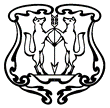 ЕНИСЕЙСКИЙ ГОРОДСКОЙ  СОВЕТ ДЕПУТАТОВКрасноярского  краяРЕШЕНИЕ«___»_______ 20___ г.                      г. Енисейск                                                                          № _____ Об утверждении Правил благоустройстватерритории муниципального образованиягород ЕнисейскВ целях обеспечения надлежащего санитарного состояния, чистоты и порядка на территории муниципального образования город Енисейск Красноярского края, в соответствии со статьями 14, 43, 45.1 Федерального закона от 06.10.2003 № 131-ФЗ «Об общих принципах организации местного самоуправления в Российской Федерации», руководствуясь статьями 30, 32 Устава города Енисейска, Енисейский городской Совет депутатов РЕШИЛ:1. Утвердить Правила благоустройства территории муниципального образования городской округ город Енисейск Красноярского края согласно приложению.2. Настоящее решение вступает в силу с момента опубликования в Информационном бюллетене города Енисейска Красноярского края и подлежит размещению на официальном интернет-портале органов местного самоуправления города Енисейска www.eniseysk.com.3. Признать утратившим силу:- решение Енисейского городского Совета депутатов Красноярского края от 30.10.2017 N 25-220 "Об утверждении Правил благоустройства территории города Енисейска".4. Контроль за исполнением Решения возложить на комиссию по вопросам ЖКХ, благоустройства и формированию комфортной городской среды.Приложение к решению Енисейского городского                    Совета депутатов Красноярского краяот ______________ № ______ПРАВИЛА БЛАГОУСТРОЙСТВА ТЕРРИТОРИИМУНИЦИПАЛЬНОГО ОБРАЗОВАНИЯ ГОРОД ЕНИСЕЙСК КРАСНОЯРСКОГО КРАЯРаздел 1. ОБЩИЕ ПОЛОЖЕНИЯСтатья 1. Правовое регулирование в сфере благоустройства1. Правила благоустройства территории муниципального образования городской округ город Енисейск Красноярского края (далее – Правила, Правила благоустройства) устанавливают на основе законодательства Российской Федерации и иных нормативных правовых актов Российской Федерации, а также нормативных правовых актов Красноярского края требования к благоустройству и элементам благоустройства территории муниципального образования, перечень мероприятий по благоустройству территории муниципального образования, порядок и периодичность их проведения.2. Настоящие Правила обязательны для исполнения всеми юридическими и физическими лицами, а также лицами, осуществляющими предпринимательскую деятельность без образованию юридического лица, являющимися собственниками, правообладателями (обладателями) земель, земельных участков, застройщиками, собственниками, владельцами и (или) пользователями зданий, строений и сооружений, независимо от форм собственности, ведомственной принадлежности и гражданства в границах муниципального образования городской округ город Енисейск Красноярского края (далее – город Енисейск, муниципальное образование).Статья 2. Организация благоустройства1. Администрация города Енисейска (далее - администрация города) осуществляет организацию благоустройства территории города Енисейска.2. Организация благоустройства территории города Енисейска осуществляется в соответствии с требованиями альбомов архитектурных решений по благоустройству общественных пространств, стандартов благоустройства улиц города Енисейска, а также иных документов, регламентирующих требования к информационному оформлению объектов благоустройства, уличной мебели, архитектурных форм и элементов благоустройства, утвержденных нормативным правовым актом администрации города Енисейска.3. Организация объектов дорожного сервиса на территории города Енисейска осуществляется в соответствии с требованиями и рекомендациями, установленными Стандартом организации объектов дорожного сервиса, утвержденным нормативным правовым актом администрации города. 4. Благоустройство исторической части территории города Енисейска осуществляется в соответствии с требованиями федерального и регионального законодательства в области охраны объектов культурного наследия, а также с учетом соблюдения особых режимов использования земель и требований к градостроительным регламентам в границах зон охраны объектов культурного наследия, к градостроительным регламентам в границах территории исторического поселения федерального значения город Енисейск Красноярского края.Приказ Минкультуры России от 30.08.2022 N 1511 "Об утверждении предмета охраны, границ территории и требований к градостроительным регламентам в границах территории исторического поселения федерального значения город Енисейск Красноярского края" и Постановление Правительства Красноярского края от 17.01.2017 N 16-п "Об утверждении границ зон охраны объектов культурного наследия федерального и регионального значения, расположенных в г. Енисейске, особых режимов использования земель и требований к градостроительным регламентам в границах данных зон охраны" размещены на официальном интернет-портале органов местного самоуправления http://eniseysk.com. (ссылка http://www.eniseysk.com/gorod%20segodnya/gradostroitelstvo%20i%20arhitektura/normativno-pravovye-akty/).Паспорт требований проекта регенерации центральной части города Енисейска размещен на официальном интернет-портале органов местного самоуправления http://eniseysk.com/.5. В целях сохранения внешнего архитектурного облика сложившейся застройки города установлены следующие зоны:1) зона особого городского значения, к которой относится территория исторической поселения города, границы которого определены Приказом Минкультуры России от 30.08.2022 N 1511 "Об утверждении предмета охраны, границ территории и требований к градостроительным регламентам в границах территории исторического поселения федерального значения город Енисейск Красноярского края";2) зона повышенного внимания, которая определена гостевыми и туристическими маршрутами города, установленными на основании нормативного акта администрации города (приложение № 2 к Правилам благоустройства).6. С целью формирования комфортной городской среды в городе Енисейске следует осуществлять планирование развития территорий города, подготовку проектов благоустройства территорий, выбор территорий, подлежащих благоустройству, обсуждение деятельности по благоустройству, планирование и реализацию мероприятий по благоустройству общественных и дворовых территорий, а также содержание и обеспечение сохранности объектов благоустройства с привлечением жителей города, иных участников деятельности по благоустройству территорий и иных потенциальных пользователей общественных и дворовых территорий города, с учетом Методических рекомендаций Министерства строительства и жилищно-коммунального хозяйства Российской Федерации по вовлечению граждан, их объединений и иных лиц в решение вопросов развития городской среды, утвержденных приказом от 30 декабря 2020 г. N 913/пр.Разрабатывать проекты благоустройства территории города Енисейска необходимо с учетом потребностей и запросов жителей города и других участников деятельности по благоустройству и при их непосредственном участии, а также с учетом стратегических задач комплексного устойчивого развития городской среды муниципального образования. При этом обеспечивать синхронизацию мероприятий, реализуемых в рамках государственных программ (подпрограмм) субъектов Российской Федерации и муниципальных программ формирования современной городской среды, с мероприятиями иных национальных и федеральных проектов и программ.Статья 3. Основные понятия, термины и определения1. В целях настоящих Правилах благоустройства применяются следующие понятия:1.1. благоустройство территории (далее - благоустройство) - деятельность по реализации комплекса мероприятий, установленного настоящими Правилами, направленная на обеспечение и повышение комфортности условий проживания граждан, по поддержанию и улучшению санитарного и эстетического состояния, по содержанию территории города и расположенных на такой территории объектов, в том числе территорий общего пользования, земельных участков, зданий, строений, сооружений, прилегающих территорий;1.2. бордюрный пандус - сооружение, обеспечивающее съезд с пешеходного пути на проезжую часть через сниженный или утопленный в покрытие бордюрный камень;1.3. брошенные транспортные средства - транспортные средства, создающие помехи в организации благоустройства территории: разукомплектованные транспортные средства и находящиеся в нерабочем состоянии; транспортные средства, от которых собственник в установленном порядке отказался; транспортные средства, не имеющие собственника;1.4. бункер - мусоросборник, предназначенный для складирования крупногабаритных отходов, размещаемый в пределах мест (площадок) накопления твердых коммунальных отходов;1.5. владелец средства наружной информации - физическое или юридическое лицо, являющееся собственником средства наружной информации, либо иное лицо, обладающее вещным правом на средства наружной информации или правом владения и (или) пользования средством наружной информации на основании договора с его собственником;1.6. владелец рекламной конструкции - физическое или юридическое лицо, собственник рекламной конструкции либо иное лицо, обладающее вещным правом на рекламную конструкцию или правом владения и (или) пользования рекламной конструкцией на основании договора с ее собственником;1.7. водоотводная канава - длинный открытый водоотвод простейшего типа, выкопанный в грунте, на снегу (наледи) для сбора и отвода воды, которая скапливаются в результате выпадения большого количества осадков либо таяния снега;1.8. газон – травяной покров, создаваемый посевом семян специально подобранных трав или одерновкой рулонной дерниной, являющийся фоном для посадок парковых сооружений и самостоятельным элементом ландшафтной композиции, конструктивно отделанный от проезжей части бортовым (бордюрным) камнем, бровкой, иным ограждением или ограничением искусственного происхождения К газону также приравниваются участки, на которых травянистая растительность частично или полностью утрачена, но должна и может быть восстановлена для возвращения данному участку функции газона;1.9. городская среда – это совокупность природных, архитектурно-планировочных, экологических, социально-культурных и других факторов, характеризующих среду обитания на определенной территории и определяющих комфортность проживания на этой территории;1.10. домашние животные - животные (за исключением животных, включенных в перечень животных, запрещенных к содержанию), которые находятся на содержании владельца - физического лица, под его временным или постоянным надзором и местом содержания которых не являются зоопарки, зоосады, цирки, зоотеатры, дельфинарии, океанариумы;1.11. зеленые насаждения - объекты благоустройства, представляющие собой древесно-кустарниковые, травянистые и цветочные растения с почвенным покровом, занимающие определенную территорию;1.12. земляные работы - производство работ, связанных со вскрытием грунта на глубину более 30 сантиметров (за исключением пахотных работ), забивкой и погружением свай при возведении объектов и сооружений всех видов, подземных и наземных инженерных сетей, коммуникаций, а равно отсыпка грунтом на высоту более 50 сантиметров;1.13. информационный стенд – информационная плоскостная конструкция, предназначенная для размещения газет, афиш, плакатов, объявлений и реклам;1.14. . инженерные сети - совокупность трубопроводов, коммуникаций и других сооружений, предназначенных для инженерно-технического обеспечения зданий и сооружений, предназначенных для выполнения функций водоснабжения, канализации, отопления, вентиляции, кондиционирования воздуха, газоснабжения, электроснабжения, связи, информатизации, диспетчеризации, мусороудаления, вертикального транспорта (лифты, эскалаторы) или функций обеспечения безопасности;1.15 контейнерная площадка - место (площадка) накопления твердых коммунальных отходов, обустроенное в соответствии с требованиями законодательства Российской Федерации в области охраны окружающей среды и законодательства Российской Федерации в области обеспечения санитарно-эпидемиологического благополучия населения и предназначенное для размещения контейнеров и бункеров;1.16. контейнер - мусоросборник, предназначенный для складирования твердых коммунальных отходов, за исключением крупногабаритных отходов размещаемый в пределах мест (площадок) накопления твердых коммунальных отходов;1.17. концепция праздничного оформления территории города - формирование праздничного облика города в соответствии с тематикой проводимого праздника;1.18. крупногабаритные отходы - твердые коммунальные отходы (мебель, бытовая техника, отходы от текущего ремонта жилых помещений и др.), размер которых не позволяет осуществить их складирование в контейнерах;1.19. кюве́т - небольшая канава, выемка трапецеидальной формы вдоль обочины автомобильной дороги. Может находиться также вдоль велодорожки. Предназначена для стока воды с дороги либо для дренажа основания дорожного покрытия. Кювет может быть неукреплённым (грунтовым) и укреплённым, вымощенным камнем или полностью покрытым бетоном, от дороги его может отделять небольшое ограждение;1.20. маломобильная группа населения (далее – МГН) – инвалиды и иные лица, испытывающие затруднения при самостоятельном передвижении, получении услуги, необходимой информации или при ориентировании в пространстве. К маломобильным группам населения отнесены инвалиды, люди с ограниченными (временно или постоянно) возможностями здоровья, люди с детскими колясками и т.п.;1.21. малые архитектурные формы (далее – МАФ) - легкие некапитальные сооружения или изделия, используемые для функциональной организации открытых пространств и формирования целостной архитектурно-художественной среды, предметы уличной мебели, коммунального и уличного оборудования;1.22. место производства земляных работ - территория, используемая для проведения работ по разрытию, выемке, перемещению, укладке, уплотнению грунта и (или) иного вмешательства в грунт на уровне ниже верхнего слоя грунта, на которой могут размещаться временные строения и сооружения, техника, отвалы грунта, складироваться строительные материалы, изделия, оборудование;1.23. минеральные и органические удобрения - комплексные удобрения, которые содержат в своем составе макро- и микроэлементы: азот, фосфор, калий, бор, молибден, медь, марганец, магний, кальций и др. К ним относят навоз, перегной, птичий помет, компост, древесные опилки и стружку, торф, золу, зеленые удобрения;1.24. муниципальный зеленый фонд - система озелененных территорий в черте города, находящихся в пользовании, управлении или собственности юридических и физических лиц. Муниципальный зеленый фонд является элементом, составляющим внешнее благоустройство независимо от формы собственности, порядка владения, пользования и управления городской территорией;1.25. нестационарный (некапитальный) объект - строения, сооружения или конструкция, которые не имеют прочной связи с землей и конструктивные характеристики которых позволяют осуществить их перемещение и (или) демонтаж и последующую сборку без несоразмерного ущерба назначению и без изменения основных характеристик объекта, вне зависимости от наличия или отсутствия подключения (технологического присоединения) к сетям инженерно-технического обеспечения, в том числе передвижное сооружение; (в том числе киоски, навесы, наземные туалетные кабины, гаражи контейнерного типа, железнодорожные контейнеры и другие подобные строений, сооружений, конструкции);1.26. нестационарный торговый объект - торговый объект, представляющий собой временное сооружение или временную конструкцию, не связанные прочно с земельным участком вне зависимости от наличия или отсутствия подключения (технологического присоединения) к сетям инженерно-технического обеспечения, в том числе передвижное сооружение;1.27. нестационарный объект общественного питания - объект организации общественного питания для оказания услуг по удовлетворению потребностей населения в питании и проведении досуга, представляющий собой временное сооружение или временную конструкцию - павильоны, киоски, палатки, передвижные сооружения и не относимый к стационарной сети общественного питания;1.28. общественные пространства - территории, относящиеся к общественной собственности или места общественного пользования, открытые и доступные для всех на бесплатной основе и не предполагающие извлечение прибыли. Включают в себя территории общего пользования и общедоступные частные территории;1.29. объекты благоустройства - территории различного функционального назначения, на которых осуществляется деятельность по благоустройству, в том числе:- районы, микрорайоны, кварталы и иные элементы планировочной структуры населенного пункта;- территории общего пользования (в том числе площади, улицы, проезды, набережные, береговые полосы водных объектов общего пользования, скверы, парки и другие территории, которыми беспрепятственно пользуется неограниченный круг лиц) (далее - общественные территории);- территории, прилегающие к многоквартирным домам, с расположенными на них объектами, предназначенными для обслуживания и эксплуатации таких домов, и элементами благоустройства этих территорий, в том числе парковками (парковочными местами), тротуарами и автомобильными дорогами, включая автомобильные дороги, образующие проезды к территориям, прилегающим к многоквартирным домам (далее - дворовые территории);- детские игровые и детские спортивные площадки;- спортивные площадки, спортивные комплексы для занятий активными видами спорта, площадки, предназначенные для спортивных игр на открытом воздухе, спортивно-общественные кластеры (далее - спортивные площадки);- пешеходные и велокоммуникации (в том числе пешеходные тротуары, дорожки, тропы, аллеи, мосты, пешеходные улицы и зоны);- места размещения нестационарных торговых объектов;- проезды, не являющиеся элементами поперечного профиля улиц и дорог (в том числе местные, внутридворовые и внутриквартальные проезды, хозяйственные проезды, а также проезды, обеспечивающие возможность въезда-съезда транспортных средств на улицу или дорогу с пересекаемых или примыкающих улиц или дорог и с прилегающих территорий);- кладбища и мемориальные зоны;- площадки отстойно-разворотные, остановочные, для отстоя грузовых машин перед ограждением и (или) въездом на территорию, прилегающую к зданиям, строениям, сооружениям и иным объектам;- площадки для отдыха и досуга, проведения массовых мероприятий, размещения аттракционов, средств информации;- площадки, предназначенные для хранения транспортных средств (в том числе плоскостные открытые стоянки автомобилей и других мототранспортных средств, коллективные автостоянки (далее - автостоянки), парковки (парковочные места), площадки (места) для хранения (стоянки) велосипедов (велопарковки и велосипедные стоянки), кемпстоянки;- зоны транспортных, инженерных коммуникаций;- водоохранные зоны;- площадки для выгула и дрессировки животных (домашних и сельскохозяйственных); - контейнерные площадки и площадки для складирования отдельных групп коммунальных отходов;1.30. объект капитального строительства - здание, строение, сооружение, объекты, строительство которых не завершено (далее - объекты незавершенного строительства), за исключением некапитальных строений, сооружений и неотделимых улучшений земельного участка (замощение, покрытие и другие);1.31. объект культурного наследия - объекты недвижимого имущества (включая объекты археологического наследия) и иные объекты исторически связанными с ними территориями, произведениями живописи, скульптуры, декоративно-прикладного искусства, объектами науки и техники и иными предметами материальной культуры, возникшие в результате исторических событий, представляющие собой ценность с точки зрения истории, археологии, архитектуры, градостроительства, искусства, науки и техники, эстетики, этнологии или антропологии, социальной культуры и являющиеся свидетельством эпох и цивилизаций, подлинными источниками информации о зарождении и развитии культуры.1.32. ограждения - ограды, заборы, шлагбаумы, столбы, цепи, газонные (тротуарные) ограждения, другие сооружения, препятствующие или ограничивающие проход (и движение) пешеходов и (или) проезд транспортных средств;1.33. озеленение территории - совокупность работ по озеленению территорий города Енисейска, включающие посадку деревьев, кустарников, устройство газонов и цветов, содержание озелененных территорий и элементов озеленения, поддержание созданной или существующей природной среды;1.34. организации, обеспечивающие управление многоквартирными домами - товарищество собственников жилья, управляющая организация, жилищный или жилищно-строительный кооператив;1.35. разрешение на проведение земляных работ - документ, установленной формы, который дает право на проведение земляных работ на определенной территории города в определенный период времени;1.36. остановочный пункт - место остановки транспортных средств по маршруту регулярных перевозок, оборудованное для посадки, высадки пассажиров и ожидания транспортных средств;1.37. отходы - вещества или предметы, которые образованы в процессе выполнения работ, оказания услуг или в процессе потребления, которые удаляются, предназначены для удаления или подлежат удалению в соответствии с требованиями действующего законодательства, в том числе твердые коммунальные отходы;1.38. парковка (парковочное место) - специально обозначенное и при необходимости обустроенное и оборудованное место, являющееся в том числе частью автомобильной дороги и (или) примыкающее к проезжей части и (или) тротуару, обочине, эстакаде, мосту, площади и иным объектам улично-дорожной сети и предназначенное для организованной стоянки транспортных средств на платной основе или без взимания платы по решению собственника или иного владельца автомобильной дороги, собственника земельного участка;1.39. палисадник – это место между индивидуальным жилым домом, жилым домом блокированной застройки и дорогой (тротуаром), огороженный сквозным забором (палисадом). Ширина (глубина) палисада допускается не более 3 м., длина палисада - в створе с индивидуальным жилым домом, жилым домом блокированной застройки. В границах палисадника не допускается порча или уничтожение плодородного слоя почвы, препятствие ремонту и обслуживанию инженерных коммуникаций, также не допускается произведение земляных и иных работ в охранных зонах инженерных коммуникаций без соблюдения правил охраны данных сетей и согласования с собственником коммуникаций, либо организацией, осуществляющей их эксплуатацию. В границах палисадника необходимо выполнять условия содержания и эксплуатации инженерных коммуникаций, а также требования настоящих Правил благоустройства;1.40. придомовая территория МКД - территория, часть участка многоквартирного жилого дома, группы домов, примыкающая к жилым зданиям, находящаяся в преимущественном пользовании жителей домов и предназначенная для обеспечения бытовых нужд и досуга жителей дома (домов);1.41. прилегающая территория - территория общего пользования, которая прилегает к зданию, строению, сооружению, земельному участку в случае, если такой земельный участок образован, и границы которой определены настоящими правилами благоустройства территории города Енисейска в соответствии с порядком, установленным законом Красноярского края от 23.05.2019 № 7-2784 «О порядке определения границ прилегающих территорий в Красноярском крае»;1.42. проект благоустройства - архитектурный проект в виде документации, содержащей материалы в текстовой и графической форме и определяющей проектные решения по благоустройству конкретной территории населенного пункта;1.43. проезд - территория, предназначенная для движения транспортных средств и пешеходов от улиц к жилым зданиям (их группам), другим объектам застройки внутри квартала, микрорайона или иных элементов планировочной структуры города;1.44. проезжая часть - элемент дороги, предназначенный для движения безрельсовых транспортных средств;1.45. производственная территория - территория, выделенная для осуществления строительной или производственной деятельности, с находящимися на ней строящимися или действующими зданиями и сооружениями;1.46. работы по восстановлению благоустройства - работы, проводимые для восстановления покрытий земельных участков, почвенного слоя, зеленых насаждений (путем реконструкции, замены, пересадки), объектов и элементов благоустройства, поврежденных в ходе проведения земляных работ;1.47. рекреационная территория - территория, в состав которой включаются земельные участки, занятые залесенными территориями, скверами, парками, городскими садами, озерами, прудами, прибрежными зонами, используемые для отдыха граждан;1.48. региональный оператор по обращению с твердыми коммунальными отходами (далее - региональный оператор) - юридическое лицо, осуществляющее деятельность по сбору, транспортированию, обработке, утилизации, обезвреживанию, захоронению твердых коммунальных отходов, которое обязано заключить договор на оказание услуг по обращению с твердыми коммунальными отходами с собственником твердых коммунальных отходов, которые образуются и места сбора которых находятся в зоне деятельности регионального оператора;1.49. рекламная конструкция - техническое средство стабильного территориального размещения наружной рекламы (в том числе с использованием щитов, стендов, строительных сеток, перетяжек, электронных табло, проекционного и иного предназначенного для проекции рекламы на любые поверхности, воздушных шаров, аэростатов), монтируемые и располагаемых на внешних стенах, крышах и иных конструктивных элементах зданий, строений, сооружений или вне их, а также остановочных пунктов движения общественного транспорта;1.50. сезонные объекты - нестационарные торговые объекты, представляющие собой временные сооружения или временные конструкции, предназначенные для организации летней торговли, не связанные прочно с земельным участком вне зависимости от наличия или отсутствия подключения (технологического присоединения) к сетям инженерно-технического обеспечения, в том числе передвижные сооружения, которые функционируют с 1 июня по 30 сентября, и относятся к одному из следующих видов: павильон, палатка, летнее кафе, детская игровая площадка;1.51. сельскохозяйственные животные – животные, которые содержатся и разводятся человеком для получения продуктов и сырья животного происхождения (крупный рогатый скот, мелкий рогатый скот, козы, овцы, лошади и др.);1.52. содержание объектов благоустройства - организация и проведение мероприятий, направленных на обеспечение чистоты, порядка, поддержание объекта благоустройства в надлежащем техническом, физическом, эстетическом состоянии в соответствии с требованиями технических регламентов, обязательных стандартов, норм и правил, других нормативных документов, установленных законодательством для объектов благоустройства, а также требованиями настоящих Правил;1.53. специализированные организации - юридические лица и индивидуальные предприниматели, привлекаемые для проведения работ, оказания услуг;1.54. средство наружной информации - техническое приспособление, имеющее целью информирование неопределенного круга лиц о фактическом местонахождении и (или) обозначении места входа в помещение продавца (исполнителя или изготовителя), и не призванное формировать или поддерживать интерес к продавцу (исполнителю или изготовителю), товарам, идеям и начинаниям, и не способствующее реализации товаров, идей и начинаний, т.е. не содержащее сведений рекламного характера; устанавливаемое на земельных участках, зданиях, строениях, сооружениях или вне их и ориентированное на визуальное восприятие потребителями информации;1.55. твердое топливо - горючие вещества, основной составной частью которых является углерод. К твердому топливу относят каменный уголь и бурый уголь, горючие сланцы, торф и древесину;1.56. территории, занимаемые элементами благоустройства, - земельный участок (часть земли), расположенный под элементами благоустройства, с определенными площадью, границей и местоположением (определенными в том числе согласно схеме границ земель или земельного участка на кадастровом плане территории), находящийся в собственности, предоставленный в пользование на ином законном основании, используемый на основании сервитута либо на основании выданного в установленном порядке разрешения;1.57. территория общего пользования - земельные участки общего пользования, находящиеся в государственной или муниципальной собственности, занятые площадями, улицами, проездами, набережными, парками, лесопарками, скверами, садами, бульварами, водными объектами, пляжами и другими объектами рекреационного назначения, автомобильными дорогами и другими объектами, не закрытыми для общего пользования;1.58. твердые коммунальные отходы (отходы, мусор) - отходы, образующиеся в жилых помещениях в процессе потребления физическими лицами, а также товары, утратившие свои потребительские свойства в процессе их использования физическими лицами в жилых помещениях в целях удовлетворения личных и бытовых нужд. К твердым коммунальным отходам также относятся отходы, образующиеся в процессе деятельности юридических лиц, индивидуальных предпринимателей и подобные по составу отходам, образующимся в жилых помещениях в процессе потребления физическими лицами;1.59. торговый объект - здание или часть здания, строение или часть строения, сооружение или часть сооружения, стационарные и нестационарные торговые объекты, специально оснащенные оборудованием, предназначенным и используемым для выкладки, демонстрации товаров, обслуживания покупателей и проведения денежных расчетов с покупателями при продаже товаров и предоставлении услуг;1.60. уборка территорий - комплекса мероприятий, связанных с очисткой территории муниципального образования от грязи, отходов, снега и льда, иными мероприятиями, направленными на обеспечение экологического и санитарно-эпидемиологического благополучия населения;1.61. улица — территория общего пользования (общественное пространство), представляющая собой часть городских путей сообщения и характеризующаяся линейной структурой, ограниченная с одной или обеих сторон рядами зданий и сооружений, ограждающими конструкциями, откосами и/или природными территориями;1.62. уличная мебель - малые архитектурные формы, которые предназначены для непосредственного тактильного взаимодействия с ними человека. К уличной мебели относят скамьи, городские диваны, уличные столы и стулья, мебельные группы для пикника;1.63. улично - дорожная сеть - комплекс объектов транспортной инфраструктуры, предназначенных для движения транспортных средств и пешеходов, включающий в себя: улицы, дороги общего пользования, внутриквартальные и другие проезды, тротуары, пешеходные и велосипедные дорожки, набережные, площади, автомобильные стоянки и парковки (парковочные места), дорожные сооружения и элементы обустройства автомобильных дорог и пр.;1.64. управляющая организация - юридическое лицо независимо от организационно-правовой формы, а также индивидуальный предприниматель, управляющие многоквартирным домом на основании договора управления многоквартирным домом;1.65. урна - мусоросборник, предназначенный для временного складирования твердых коммунальных отходов, за исключением крупногабаритных отходов, размещаемый вне пределов мест (площадок) накопления твердых коммунальных отходов в целях дальнейшего перемещения таких отходов в места накопления;1.66. фасад - наружная (лицевая) сторона стен здания, сооружения со всеми сопутствующими элементами и декоративной отделкой;1.67. элементы благоустройства - декоративные, технические, планировочные, конструктивные устройства, элементы озеленения, различные виды оборудования и оформления, в том числе фасадов зданий, строений, сооружений, малые архитектурные формы, некапитальные нестационарные строения и сооружения, информационные щиты и указатели, применяемые как составные части благоустройства территории.Статья 4. Лица, ответственные за благоустройство1. Субъектами благоустройства являются физические лица, индивидуальные предприниматели и юридические лица (в том числе публичные образования, от имени которых действуют соответствующие органы государственной власти и местного самоуправления), обязанные в соответствии с настоящими Правилами осуществлять благоустройство территории города.2. Лицами, ответственными за благоустройство, являются собственники земельных участков, зданий (включая жилые дома), помещений в них, сооружений, объектов благоустройства, за исключением следующих случаев:лицом, ответственным за благоустройство территорий в отношении многоквартирного дома и прилегающей к нему территории, является управляющая организация или товарищество собственников жилья либо жилищный кооператив или иной специализированный потребительский кооператив, с учетом выбранного способа управления;лицом, ответственным за благоустройство, является лицо, за которым объект благоустройства закреплен на праве оперативного управления, хозяйственного ведения или ином вещном праве, если объект благоустройства закреплен собственником за другим лицом на праве оперативного управления, хозяйственного ведения или ином вещном праве;лицом, ответственным за благоустройство, является лицо, которому объект благоустройства передан в аренду, безвозмездное пользование, доверительное управление;лицом, ответственным за благоустройство, является соответствующее физическое, юридическое лицо или индивидуальный предприниматель, если ответственность за благоустройство возложена на физическое, юридическое лицо или индивидуального предпринимателя в силу заключенного с ним гражданско-правового договора (контракта);лицами, ответственными за благоустройство остановок пассажирского транспорта, на которых располагаются временные сооружения (павильоны, киоски и т.д.), признаются физические, юридические лица, индивидуальные предприниматели, у которых временные сооружения (павильоны, киоски и т.д.) находятся в собственности, на ином вещном праве, в аренде, безвозмездном пользовании, доверительном управлении;лицами, ответственными за благоустройство автомобильных дорог, тротуаров, конечных и промежуточных остановочных пунктов общественного пассажирского транспорта, являются лица, за которыми указанные в настоящем абзаце объекты благоустройства закреплены собственником на праве оперативного управления, а в случае заключения соответствующего гражданско-правового договора (контракта) - лица, указанные в абзаце шестом настоящего подраздела.Раздел 2. Общие требования к объектам благоустройства и их элементам Статья 5. Требования к организации внешнего вида фасадов зданий, строений, сооружений1. В целях поддержания привлекательного визуального архитектурно-градостроительного облика внешних поверхностей зданий, строений, сооружений, в том числе в отношении их элементов фасада, лица, ответственные за благоустройство (собственники, правообладатели) зданий, строений, сооружений, прилегающей к ним территории, должны обеспечивать их надлежащую эксплуатацию, проведение текущего и капитального ремонта, выполнение требований, предусмотренные действующим законодательством Российской Федерации, правилами и нормами технической эксплуатации зданий, строений и сооружений, настоящими Правилами и нормативными правовыми актами города Енисейска.Внешний вид фасадов зданий, строений, сооружений, помещений включает в себя архитектурное и колористическое решение, конструктивные элементы фасада, места размещения дополнительных элементов и устройств, дополнительного оборудования, рекламных и информационных конструкций.2. Эксплуатация и ремонт фасада зданий, строений, сооружений и помещений, замена или устройство элементов фасада, а также изменение цветового или архитектурного решения осуществляются в соответствии с паспортом фасада, требований нормативных актов администрации города, а также в соответствии с общими требованиями, установленными настоящими Правилами.Внешний вид (архитектурно-колористическое решение фасадов) вновь создаваемых объектов капитального строительства, за исключением индивидуальных жилых домов подлежит согласованию в порядке, установленном нормативным актом администрации города Енисейска.3. В состав элементов фасада входят:- приямки, входы в подвальные помещения;- входные группы (в том числе: ступени, площадки, перила, козырьки над входом, ограждения, стены, двери и т.д.);- цоколь и отмостка;- плоскости стен;- выступающие элементы фасадов (в том числе: балконы, лоджии, карнизы и т.д.);- окна и витрины;- элементы кровли (в том числе: вентиляционные и дымовые трубы, ограждающие решетки, выходы на кровлю и т.д.);- архитектурные детали и облицовка (в том числе: колонны, пилястры, розетки, капители, фризы, пояски и т.д.);- водосточные трубы, включая воронки;- парапетные и оконные ограждения, решетки;- металлическая отделка окон, балконов, поясков, выступов цоколя, свесов;- навесные металлические конструкции (в том числе: флагодержатели, анкеры, пожарные лестницы, вентиляционное оборудование и т.д.);- горизонтальные и вертикальные швы между панелями и блоками (фасады крупнопанельных и крупноблочных зданий);- стекла, рамы, балконные двери;- элементы подсветки фасада;- дополнительное оборудование фасада.4. Собственники (правообладатели) здания, строения, сооружения обязан разработать паспорт фасада зданий, строений и сооружений.Порядок составления, изменения и согласования паспорта фасадов, а также типовая форма паспорта фасадов устанавливаются правовым актом администрации города.4.1. Подготовка  и согласование паспорта фасадов не требуется:- для зданий, строений, являющихся объектами культурного наследия (памятниками  истории и культуры) народов Российской Федерации;- для зданий, строений,  расположенных  в  границах территории режимных объектов;  - для многоквартирных домов, признанных в установленном порядке аварийными и подлежащими сносу.4.2. На здания, строения, в отношении которых паспорт фасадов не изготовлен, паспорт фасадов составляется и согласовывается в случае проведения работ, связанных с изменением внешнего вида указанных зданий, строений.Изменением внешнего вида здания, строения является:1) создание, изменение или ликвидация конструктивных элементов фасада;2) замена облицовочного материала, способа отделки;3) покраска фасада, его частей;4) изменение конструкции крыши, материала и (или) цвета кровли, элементов безопасности крыши, элементов организованного наружного водостока;5) установка или демонтаж дополнительного оборудования, дополнительных элементов и устройств;6) нанесение граффити. 4.3. Без выполнения паспорта фасада могут производиться следующие виды работ:- временное праздничное оформление внутриквартальных пространств;- установка временных конструкций, поддерживающих детали фасада от возможного обрушения (при аварийном состоянии);- временное удаление деталей фасадов, находящихся в аварийном состоянии.5. Требования к фасадам зданий, строений и сооружений:- фасады не должны иметь видимых повреждений строительной части, декоративной отделки и элементов фасада;- на фасаде не должны размещаться посторонние надписи и объявления;- на фасаде каждого здания должны быть установлены адресные указатели в соответствии с требованиями, установленными нормативно-правовым актом администрации города;- на жилых зданиях, имеющих несколько входов (подъездов), у каждого входа (подъезда) должен быть установлен указатель номера подъезда, номеров квартир, расположенных в данном входе (подъезде).6. Содержание фасадов зданий, строений, сооружений, помещений включает:1) своевременный поддерживающий ремонт и восстановление конструктивных элементов и отделки фасадов, в том числе входных дверей и козырьков, ограждений балконов и лоджий, карнизов, крылец и отдельных ступеней, ограждений спусков и лестниц, витрин, декоративных деталей и иных конструктивных элементов;2) обеспечение наличия и содержание в исправном состоянии водостоков, водосточных труб и сливов, за исключением помещений, находящихся в многоквартирном доме;3) своевременную очистку от снега и льда крыш и козырьков, удаление наледи, снега и сосулек с карнизов, балконов и лоджий;4) герметизацию, заделку и расшивку швов, трещин и выбоин;5) восстановление, ремонт и своевременную очистку отмосток, приямков цокольных окон и входов в подвалы;6) поддержание в исправном состоянии размещенного на фасаде электроосвещения;7) мытье окон и витрин, вывесок и указателей;8) очистку от надписей, рисунков, печатной продукции, граффити;9) выполнение иных требований, предусмотренных правилами и нормами технической эксплуатации зданий, строений и сооружений.7. При содержании фасадов зданий, строений и сооружений запрещается:1) самовольное изменение внешнего вида фасада зданий, строений, сооружений, помещений в нарушение требований, установленных настоящими Правилами;2) уничтожение, порча, искажение конструктивных элементов и архитектурных деталей фасадов зданий, строений и сооружений;3) размещение печатной продукции, произведение надписей и изображений на фасадах зданий, строений и сооружений вне установленных для этих целей мест;4) использование элементов фасадов, крыш, стен зданий, строений и сооружений (вентиляция, антенны систем коллективного приема телевидения и радио, стойки сетей проводного радиовещания, фронтоны, козырьки, двери, окна, парапеты, противопожарные лестницы, элементы заземления) в качестве крепления подвесных линий связи и воздушно-кабельных переходов;5) размещение наружных кондиционеров и антенн на архитектурных деталях, элементах декора, поверхностях с ценной архитектурной отделкой; 6) размещение на фасаде зданий, строений и сооружений информационных и рекламных конструкций, за исключением информационных конструкций, размещение которых обязательно в соответствии с требованиями действующего законодательства.8. Собственники (правообладатели) зданий, строений, сооружений, помещений обязаны обеспечивать устранение нанесенных на фасады зданий, строений, сооружений, помещений надписей, граффити, очистку фасадов зданий, строений, сооружений, помещений от размещенной печатной продукции вне установленных для этих целей мест.9. Крыши зданий, строений, сооружений должны иметь водоотвод, снегозадерживающие планки, не допускающие попадания снега и стекающей воды на пешеходные территории и образование сосулек.При сбрасывании снега и наледи, скалывании сосулек, производстве ремонтных и иных работ на крыше должны быть приняты меры, обеспечивающие безопасность граждан, сохранность имущества граждан, сохранность древесно-кустарниковых растений, воздушных линий электроснабжения и связи, светофорных объектов, дорожных знаков, декоративной отделки и инженерных элементов зданий. В случае повреждения указанных элементов они подлежат восстановлению за счет лица, осуществившего очистку кровли и допустившего повреждения.10. Крыши зданий, строений, сооружений, помещений, элементы водоотвода, оголовки дымоходов и вентиляционных систем должны содержаться в исправном состоянии в соответствии с правилами и нормами технической эксплуатации зданий, строений, сооружений и не представлять опасности для населения при любых погодных условиях.11. Устройство и оборудование окон и витрин, входных групп осуществляются в соответствии с общими требованиями к устройству и изменению элементов фасада или цветового решения, установленными настоящими Правилами.Устройство ступеней, лестниц, крылец, приямков должно обеспечивать удобство и безопасность использования. Характер устройства, материалы, цветовое решение должны соответствовать комплексному решению фасада.При устройстве и оборудовании входных групп должно быть предусмотрено освещение входа согласно требованиям "СП 52.13330.2016. Свод правил. Естественное и искусственное освещение. Актуализированная редакция СНиП 23-05-95".Входные группы в объекты торговли и обслуживания должны решаться в едином комплексе с устройством и оформлением витрин, установкой дополнительных элементов фасада.12. Расположение дополнительного оборудования, дополнительных элементов и устройств, размещаемых на фасадах здания, строения, сооружения, помещения, их габариты и внешний вид должны соответствовать паспорту фасадов.Основными видами дополнительного оборудования являются:- наружные блоки систем кондиционирования и вентиляции, вентиляционные трубопроводы;- антенны;- видеокамеры наружного наблюдения;- часы;- оборудование для освещения.12.1. Требования к размещению дополнительного оборудования на фасадах:1) после установки дополнительного оборудования предусматривается восстановление поврежденной отделки и элементов фасада;2) комплексное решение размещения оборудования с учетом архитектурного облика фасада;3) безопасность для людей;4) размещение, не создающее помех для движения пешеходов и транспорта.5) размещение на поверхности лицевого фасада возможно только при отсутствии возможности в соответствии с планировкой помещений размещения на дворовом фасаде;6) минимальный выход технических устройств на поверхность фасада;7) маскировка наружных блоков, деталей (устройство декоративных решеток, экранов);12.2. Дополнительные элементы и устройства, дополнительное оборудование должны содержаться в чистоте и технически исправном состоянии, без механических повреждений, нарушения целостности конструкции, быть очищены от грязи и иного мусора, их металлические элементы должны быть очищены от ржавчины и окрашены.13. С уличной части фасадов торговых объектов, а также вдоль пешеходной зоны тротуара на протяжении гостевых маршрутов города Енисейска, запрещается размещать образцы товаров, кроме сувенирной, полиграфической и иной продукции, отображающей культурно-историческое наследие Енисейска и уличная торговля вне специально установленных мест. Статья 6.  Требования к организации оформления и обустройства объектов культурного наследия, а также зданий, строений, сооружений, находящихся в зоне охраны объекта культурного наследия, границах территории исторического поселения город Енисейск 1. Особый режим использования зданий, строений, являющихся объектами культурного наследия (памятниками истории и культуры) народов Российской Федерации, а также требования к осуществлению деятельности в границах территории объекта культурного наследия устанавливаются федеральным и региональным законодательством в области сохранения, использования и популяризации объектов культурного наследия (памятников истории и культуры) народов Российской Федерации.2. Строительство, реконструкция, капитальный ремонт, оформление фасадов, устройство крыш, ограждения зданий, строений, сооружений, находящихся в зоне охраны объекта культурного наследия либо в границах территории исторического поселения город Енисейск осуществляется в соответствии с требованиями особых режимов к градостроительным регламентам в границах зон охраны объектов культурного наследия федерального и регионального значения, установленных Постановлением Правительства Красноярского края от 17.01.2017 N 16-п "Об утверждении границ зон охраны объектов культурного наследия федерального и регионального значения, расположенных в г. Енисейске, особых режимов использования земель и требований к градостроительным регламентам в границах данных зон охраны", требований к градостроительным регламентам исторического поселения федерального значения город Енисейск, установленных Приказом Минкультуры России от 30.08.2022 N 1511 "Об утверждении предмета охраны, границ территории и требований к градостроительным регламентам в границах территории исторического поселения федерального значения город Енисейск Красноярского края".Статья 7. Требования к размещению указателей с наименованием улиц и номерных знаков объектов капитального строительства1. Все объекты капитального строительства, расположенные на территории города Енисейска, должны быть оборудованы адресными указателями (с подсветкой в темное время суток – при наличии возможности). Многоквартирные дома должны иметь указатели номеров подъездов и квартир. 2. Внешний вид, размер, место, порядок размещения и содержания адресных указателей регламентируется нормативно-правовым актом администрации города Енисейска об утверждении порядка и содержания указателей с наименованиями улиц и номерами домов на территории города Енисейска.3. На фасадах общественных и жилых зданий в удобном для обозрения месте допускается вывешивание таблички, информирующей об адресах и номерах телефонов жилищно-эксплуатационных служб, неотложной медицинской помощи, отделений полиции и пожарной охраны.4. Содержание указателей улиц и номерных знаков на объектах капитального строительства, а также указателей номеров подъездов и квартир включает в себя:1) их изготовление (обеспечение изготовления) и размещение;2) контроль их наличия, а также контроль их технического состояния, отвечающего требованиям настоящих Правил;3) их замена (в случае изменения топонимики или утраты);4) поддержание их внешнего вида, их периодическая очистка;5) снятие и хранение указателей улиц и номерных знаков на объектах капитального строительства в период проведения ремонтных работ на соответствующих объектах.5. Содержание указателей улиц и номерных знаков, указателей номеров подъездов и квартир на многоквартирных домах осуществляют организации, обеспечивающие управление многоквартирным домом, либо собственники помещений в многоквартирном доме, осуществляющие непосредственное управление таким домом.Содержание указателей улиц и номерных знаков на иных объектах капитального строительства осуществляют собственники соответствующих объектов или лица, пользующиеся, владеющие соответствующим объектом на праве хозяйственного ведения, праве оперативного управления, безвозмездного пользования либо на ином законном основании.6. Запрещается:- самовольно снимать, перемещать и нарушать требования по размещению указателей;- повреждать, ломать указатели и номерные знаки;- наносить надписи, рисунки, вывешивать объявления, иную печатную продукцию на указатель (номерной знаки), препятствующие восприятию размещенной информации;- размещать рядом с указателем, номерным знаком выступающих вывесок, консолей, а также наземных объектов, затрудняющих его восприятие.Статья 8. Требования к организации детских площадок общего пользования1. Детские площадки предназначены для игр и активного отдыха детей. Такие площадки обустраиваются в виде отдельных площадок для разных возрастных групп или как комплексные игровые площадки с зонированием по возрастным интересам и должны соответствовать общим требованиям и мерам защиты, установленным техническими регламентами, национальными стандартами качества, определяющими требования к оборудованию и покрытию детских площадок, а также соответствовать возрастной группе детей, для которых они предназначены, и обеспечивать доступ взрослых для оказания помощи.Для детей и подростков допускается организация спортивно-игровых комплексов (микроскалодромы, велодромы) и оборудование мест для катания на самокатах, роликовых досках и коньках.2. Обязательный перечень элементов благоустройства территории детской площадки включает: ударопоглощающие покрытия, элементы сопряжения поверхности площадки с газоном, озеленение, игровое оборудование, скамьи и урны, осветительное оборудование.3. На детской площадке должна быть размещена информация, содержащая: правила пользования оборудованием и сведения о возрастных группах (включая ограничения по росту и весу); номера телефонов службы спасения, скорой помощи; номера телефонов лиц, по которым следует обращаться в случае неисправности или поломки оборудования.4. Материалы, из которых изготовлено оборудование, размещаемое на детской площадке, не должны оказывать вредное воздействие на здоровье людей и окружающую среду в процессе эксплуатации.5. Конструкция оборудования должна обеспечивать прочность, устойчивость и безопасность детской площадки. Не допускается наличие на детской площадке выступающих элементов оборудования с острыми концами или кромками, а также наличие шероховатых поверхностей, способных нанести травму. 6. Песок в песочнице (при ее наличии на детской площадке) не должен содержать мусора, экскрементов животных.Песочницы в отсутствие детей необходимо закрывать во избежание загрязнения песка (крышками, полимерными пленками или другими защитными приспособлениями).7. Дорожки, ограждения, скамьи, урны для мусора должны находиться в исправном состоянии. Территория детской площадки и урны на ней должны очищаться от мусора и посторонних предметов не реже одного раза в сутки.8. Содержание оборудования детской площадки, а также уборка земельного участка, на котором оно установлено, возлагается на правообладателя оборудования детской площадки.Статья 9. Требования к организации спортивных площадок, площадок для отдыха и досуга1. Уличная спортивная площадка общего пользования - специально оборудованная территория, имеющая пространственно-территориальные границы, предназначенная для физкультурно-спортивных занятий и тестирования физической подготовленности пользователей, включающая в себя соответствующие оборудование и покрытие.2. Требования безопасности к размещению оборудования, покрытию и прилегающей территории устанавливаются национальным стандартом Российской Федерации, который также учитывает потребности лиц с ограниченными возможностями.3. Оборудование спортивной площадки включает: спортивные снаряды, тренажеры, устройства и приспособления, предназначенные для выполнения физкультурно-спортивных упражнений, защитные устройства и конструкции, места отдыха, освещение и информационно-указательные средства.4. На спортивной площадке должна быть размещена информация в виде таблицы (пиктограммы), содержащая:- время разрешенного использования спортивной площадки;- информацию о видах спорта, правила пользования оборудованием и сведения об ограничениях для пользователей, в том числе по росту, весу, уровню физической подготовленности и максимальному количеству лиц, одновременно находящихся на спортивной площадке;- наименование и адрес эксплуатирующей организации, ФИО и номера телефонов, ответственных за техническое состояние спортивной площадки, по которым следует обращаться в случае неисправности или поломки оборудования;- адрес спортивной площадки, наименование и телефон эксплуатирующей организации, телефоны экстренной связи, адрес ближайшего травмпункта, телефон службы по спортивной работе администрации города, объявления о планируемых мероприятиях.5. Правила использования спортивной площадки, конструкция оборудования, места отдыха и уровень освещенности должны соответствовать правилам видов спорта и/или спортивной подготовки, указанных в паспорте спортивной площадки.6. Территория спортивной площадки должна ежедневно очищаются от мусора и посторонних предметов.7. Дорожки, ограждения, скамьи, урны для мусора должны находиться в исправном состоянии. Очистка территории спортивной площадки, урн на ней должны от мусора проводится по мере их заполнения, но не реже одного раза в сутки.8. Площадки для отдыха и проведения досуга взрослого населения размещаются на участках жилой застройки, на озелененных территориях жилой группы и микрорайона, в парках.9. Перечень элементов благоустройства на площадке для отдыха и досуга включает: твердые виды покрытия, элементы сопряжения поверхности площадки с газоном, озеленение, скамьи для отдыха, скамьи и столы, урны (как минимум, по одной у каждой скамьи), осветительное оборудование.10. Содержание оборудования спортивной площадки и площадки для отдыха, а также уборка земельного участка, на котором оно установлено, возлагается на правообладателя оборудования спортивной площадки.Статья 10. Требования к организации площадок автостоянок, парковок и гаражей1. Создание, размещение и обеспечение функционирование автостоянок, парковок должно соответствовать требованиям технических регламентов, Правил дорожного движения Российской Федерации, утвержденных Постановлением Совета Министров - Правительства Российской Федерации от 23.10.1993 № 1090 (далее - Правила дорожного движения Российской Федерации), Земельного кодекса Российской Федерации, Градостроительного кодекса Российской Федерации, Федерального закона от 08.11.2007 № 257-ФЗ «Об автомобильных дорогах и о дорожной деятельности в Российской Федерации и о внесении изменений в отдельные законодательные акты Российской Федерации», проектами планировки территории, утвержденными правовыми актами администрации города, комплексными схемами организации дорожного движения и проектами организации дорожного движения, а также проектной документации.Размещение гаражей легковых автомобилей индивидуальных владельцев, открытых охраняемых автостоянок, временных стоянок и парковок автотранспорта у общественных зданий и комплексов производится в соответствии с действующими экологическими, санитарными и градостроительными нормами и правилами, проектной документацией, разработанной и согласованной в установленном порядке.2. Перечень элементов благоустройства территории на площадках автостоянок, парковках включает: твердые виды покрытия, элементы сопряжения поверхностей, разделительные элементы, осветительное и информационное оборудование. Площадки для длительного хранения автомобилей могут быть оборудованы навесами, легкими ограждениями боксов, смотровыми эстакадами.3. Разделительные элементы на площадках выполняются в виде разметки (белых полос), озелененных полос (газонов), контейнерного озеленения.4. При размещении автостоянки, парковки (парковочного места), гаража должны соблюдаться следующие требования:- размещение не должно создавать помех участникам дорожного движения, снижать безопасность дорожного движения, противоречить требованиям Правил дорожного движения Российской Федерации, касающихся остановки и стоянки транспортных средств, ухудшать условия использования и содержания автомобильной дороги и расположенных на ней сооружений;- на всех парковках общего пользования, в том числе около объектов социальной, инженерной и транспортной инфраструктур (жилых, общественных и производственных зданий, строений и сооружений, включая те, в которых расположены физкультурно-спортивные организации, организации культуры и другие организации), мест отдыха, выделяется не менее 10 процентов мест (но не менее одного места) для бесплатной парковки транспортных средств, управляемых инвалидами I, II групп, и транспортных средств, перевозящих таких инвалидов и (или) детей-инвалидов, а так же гражданами из числа инвалидов III группы, имеющие ограничение способности к самостоятельному передвижению любой степени выраженности (1, 2 или 3 степени) или получившие до 01.07.2020 в федеральном учреждении медико-социальной экспертизы опознавательный знак «Инвалид» для индивидуального использования и пользующиеся правом на бесплатное использование мест для парковки транспортных средств;- размещение автостоянок, парковок, осуществляется с учетом требований строительных норм и правил;- установить по всему периметру территорий автостоянок, парковок ограждение, которое должно быть устойчивым к механическим воздействиям и воздействиям внешней среды, обеспечить устройство усовершенствованного покрытия выездов;- следить за надлежащим техническим состоянием ограждений, их чистотой, своевременной очисткой от грязи, снега, наледи, информационно-печатной продукции;- не допускать складирования материалов, различных конструкций, разукомплектованного автотранспорта, его частей и механизмов на территориях автостоянок;- содержать территории автостоянок с соблюдением санитарных, экологических и противопожарных правил;- установить контейнеры (урны) для сбора отходов, обеспечить регулярный вывоз твердых коммунальных отходов, снега. Не допускается складирование снега на территории, прилегающей к автостоянке, парковке.5. Содержание (ремонт, уборка и т.д.) территорий автостоянок, парковок, гаражей осуществляется их правообладателем.На территориях парковок мойка автомобилей, а также парковка автомобилей, имеющих течь горюче-смазочных материалов, не производится.На парковках должна регулярно проводиться санитарная обработка и очистка территорий, установка урн для сбора отходов с регулярным вывозом твердых коммунальных отходов, снега.6. Размещение транспортных средств на парковке пользователем парковки осуществляется в соответствии с нанесенной разметкой.Использование парковок пользователями, правила стоянки, въезда и выезда транспортных средств с них регламентируются Правилами дорожного движения Российской Федерации, существующей дислокацией технических средств организации дорожного движения на автомобильную дорогу и другими нормативными документами.7. При планировке общественных пространств и дворовых территорий необходимо предусматривать специальные препятствия в целях недопущения парковки транспортных средств на газонах и тротуарах.8. Размещение и хранение личного легкового автотранспорта на дворовых и внутриквартальных территориях жилой застройки города следует предусматривать в один ряд в отведенных для этой цели местах, с обеспечением беспрепятственного продвижения уборочной и специальной техники.9. Размещение (за исключением погрузки или разгрузки) и хранение транспортных средств, предназначенных для перевозки грузов (за исключением прицепов к легковым пассажирским транспортным средствам), на дворовых и внутриквартальных территориях жилой застройки запрещается.10. Размещение (парковка) аварийного и (или) разукомплектованного автотранспорта, его частей, прицепов и инвентарного сельскохозяйственного оборудования на территории автостоянок, парковок, гаражных обществ сгруппированных гаражей боксовой (ленточной) застройки, количеством более двух запрещается.Статья 11. Требования к организации площадок для выгула домашних животных, выпаса сельскохозяйственных животных1. Местами для выгула домашних животных на территории города Енисейска являются площадки для выгула и (или) дрессировки собак, кошек, иных домашних животных (за исключением животных, включенных в перечень животных, запрещенных к содержанию, включая социально-опасных, и сельскохозяйственных животных), которые находятся на содержании владельца, под его временным или постоянным надзором, а также иные специально выделенные территории для выгула домашних животных. 2. На территории города Енисейска выгул и выпас сельскохозяйственных животных разрешен на территории личных подсобных хозяйств и территориях (площадках) для выпаса сельскохозяйственных животных, определенных нормативно – правовым актом администрации города.3. Требования к организации площадок для выгула домашних животных:1) площадки для выгула домашних животных следует размещать на территориях общего пользования, за пределами санитарной зоны источников водоснабжения первого и второго поясов;2) для покрытия поверхности части площадки, предназначенной для выгула домашних животных, необходимо предусматривать выровненную поверхность, обеспечивающую хороший дренаж, не травмирующую конечности животных (газонное, песчаное, песчано-земляное), а также удобство для регулярной уборки и обновления. Поверхность части площадки, предназначенной для владельцев домашних животных, следует проектировать с твердым или комбинированным видом покрытия (плитка, утопленная в газон). Подход к площадке допускается оборудовать твердым видом покрытия;3) по периметру площадки должно быть установлено ограждение - забор (металлическая сетка) высотой не менее 2,0 м. Расстояние между элементами и секциями ограждения, его нижним краем и землей, предусматриваются не позволяющим собаке покидать площадку или причинять себе травму, а так же размещен информационный стенд с правилами пользования площадкой;4) площадки для дрессировки собак оборудуются учебными, тренировочными, спортивными снарядами и сооружениями, навесом от дождя, утепленным бытовым помещением для хранения инвентаря, оборудования и отдыха инструкторов.5) на территории площадки для выгула домашних животных необходимо предусматривать информационный стенд с правилами пользования площадкой;6) должен быть обязательно установлен контейнер для сбора экскрементов животных, допускается размещение скамеек, урн, осветительного оборудования, специального тренировочного оборудования.4. Выпас сельскохозяйственных животных необходимо осуществлять на специально отведенных местах выпаса под наблюдением владельца или уполномоченного им лица. Территории (площадки) для выпаса сельскохозяйственных животных (лошадей, коров, коз, овец и т.д.) определяются нормативно-правовым актом администрации.   	5. Запрещается   на   территории   города:1) выпас, передвижение без сопровождения сельскохозяйственных животных вне отведенных мест;2) выпас, нахождение, в том числе с сопровождающим, сельскохозяйственных животных в центрально - исторической части города, по пути гостевых и туристических маршрутов, на центральных улицах города.Статья 12. Требования к организации размещения нестационарных объектов1. Проектирование и размещение нестационарных объектов на территории города Енисейск, как постоянного, так и сезонного размещения, осуществляется на земельных участках, находящихся в муниципальной собственности, а также на землях, государственная собственность на которые не разграничена, в местах в соответствии со схемой размещения нестационарных объектов и требованиями к содержанию и внешнему виду, утвержденными нормативными правовыми актами администрации города Енисейска (далее – Схема размещения).Размещение нестационарных объектов на придомовых территориях и земельных участках, находящихся в частой собственности осуществляется в соответствии с требованиями к содержанию и внешнему виду нестационарных объектов на территории города. 2. Размещение нестационарных объектов должно обеспечивать беспрепятственный подъезд спецтранспорта при чрезвычайных ситуациях, свободное движение пешеходов и доступ потребителей к торговым объектам, в том числе обеспечение без барьерной среды жизнедеятельности для инвалидов и иных маломобильных групп населения.Нестационарные объекты при их размещении не должны создавать помех основному функциональному использованию объектов недвижимого имущества, на которых либо в непосредственной близости с которыми они расположены, и ухудшать благоустройство территории, визуальное восприятие среды населенного пункта, нарушать линию регулирования существующей застройки. Установка некапитальных нестационарных объектов без приспособления для беспрепятственного доступа к ним и использования их инвалидами и другими маломобильными группами населения не допускается. 3. Требования к внешнему виду, форме, отделочным материалам, колористическому решению нестационарных объектов устанавливаются нормативно-правовым актом администрации города Енисейска.4. Собственники (правообладатели) нестационарных объектов обязаны обеспечить уход за их внешним видом, содержать в чистоте и порядке, своевременно производить их ремонт и окраску, производить уборку и благоустройство территории, в соответствии с настоящими Правилами. Ремонт должен осуществляться с учетом сохранения внешнего вида и цветового решения. Подъездные пути, разгрузочные площадки, площадки для покупателей должны обеспечивать удобный доступ к входам, иметь твердое покрытие, обеспечивающее сток ливневых вод, а также должны быть освещены.Транспортное обслуживание нестационарных торговых объектов, нестационарных объектов общественного питания, загрузка их товарами (продуктами питания) не должны затруднять и снижать безопасность движения транспорта и пешеходов.5. Собственники (правообладатели) нестационарных объектов обязаны убирать прилегающую к сооружениям территорию и вывозить мусор самостоятельно или по договорам, заключенным с региональным оператором.6. Запрещается:- использование тротуаров, пешеходных дорожек, газонов, элементов благоустройства для подъезда транспорта к зоне загрузки товара, для стоянки автотранспорта, осуществляющего доставку товара (продуктов питания);- возводить к нестационарным торговым объектам, нестационарным объектам общественного питания различного рода пристройки, козырьки, навесы, не предусмотренные согласованными проектами, и использовать их под складские цели, а также надстраивать, перестраивать существующие временные объекты;- размещать, хранить и складировать тару, товары, детали и иные предметы бытового и производственного характера около нестационарных торговых объектов, нестационарных объектов общественного питания, на их крышах, а также использовать эти объекты под складские цели;- допускать переполнение урн и контейнеров для сбора мусора, на прилегающей территории;- допускать образование снежных навалов на урне и контейнере для сбора мусора в зимний период;- допускать образование сосулек и наледи на конструкциях нестационарных объектов;- размещать нестационарные торговые объекты, нестационарные объекты общественного питания без заключения договора на размещение нестационарных объектов;- самовольное размещение и установка нестационарных объектов, а также другого оборудования и приспособлений для торговли вне мест размещения, указанных в Схеме;- нахождение (размещение) нестационарных объектов, по истечении срока действия документа, разрешающего размещение, а также в случаях признания места свободным либо подлежащим освобождению от фактически размещенного нестационарного объекта.7. Передвижные нестационарные объекты размещаются в местах с твердым покрытием, оборудованных осветительным оборудованием, урнами.При размещении передвижных сооружений запрещается их переоборудование (модификация), если в результате проведения соответствующих работ передвижные сооружения не могут быть самостоятельно транспортированы (за счет движущей силы, вырабатываемой двигателем) или не могут быть транспортированы в составе с механическим транспортным средством, в том числе запрещается демонтаж с передвижных сооружений колес и прочих частей, элементов, деталей, узлов, агрегатов и устройств, обеспечивающих движение передвижных сооружений.8. В случае прекращения действия (расторжения) договора на размещение нестационарного объекта территория должна быть освобождена от объекта с элементами его устройства (размещения), в том числе твердого вида покрытия, фрикционных материалов, подпорных стен, убрана от мусора с восстановлением целостности поверхности и элементов благоустройства (при их наличии до установки объекта) лицом, с которым был заключен договор, в течение 10 календарных дней со дня прекращения действия (расторжения) договора.Статья 13.  Размещение и содержание малых архитектурных форм 1. Территории общего пользования, жилой застройки оборудуется малыми архитектурными формами (МАФ), под которыми следует понимать объекты благоустройства, представляющие собой элементы монументально-декоративного оформления; малые формы садово-парковой архитектуры; устройства для оформления различных видов озеленения; водные устройства; детское игровое, спортивно-развивающее, спортивное оборудование, а также инклюзивное спортивно-развивающее оборудование и инклюзивное спортивное оборудование площадок, оборудование для отдыха взрослого населения; коммунально-бытовое и техническое оборудование; осветительное оборудование; ограждения; городскую уличную, в том числе садово-парковую мебель (далее - уличная мебель); иные элементы, дополняющие общую композицию архитектурного ансамбля  городской застройки.2. При размещении и благоустройстве МАФ учитываются принципы функционального разнообразия, комфортной среды для общения, обеспечения разнообразия визуального облика благоустраиваемой территории, создания условий для различных видов социальной активности и коммуникаций между людьми, применения экологичных материалов, создания условий для ведения здорового образа жизни всех категорий населения. Для реализации указанных целей необходимо руководствоваться альбомом архитектурных решений по благоустройству общественных пространств.3. Размещение МАФ на земельных участках, находящихся в муниципальной собственности и землях, государственная собственность на которые не разграничена, осуществляется в соответствии с действующим законодательством РФ.4. При размещении и выборе МАФ, в том числе уличной мебели, необходимо учитывать:- наличие свободной площади на благоустраиваемой территории;- соответствие материалов и конструкции МАФ климату и назначению МАФ;- защиту от образования наледи и снежных заносов, обеспечение стока воды;- пропускную способность территории, частоту и продолжительность использования МАФ, близость транспортных узлов;- антивандальную защищенность МАФ от разрушения, оклейки, нанесения надписей и изображений;- удобство обслуживания, а также механизированной и ручной очистки территории рядом с МАФ и под конструкцией;- расцветку и стилистическое сочетание с другими МАФ и окружающей архитектурой;- безопасность для потенциальных пользователей.5. Установка МАФ и уличной мебели не должна создавать препятствий для пешеходов, искажать внешний вида архитектурных ансамблей, не наносить ущерб объектам и элементам благоустройства, зеленым насаждениям, инженерному оборудованию, должны быть надежно фиксированы и обеспечивать устойчивость конструкции.6. Содержание (ремонт, окраска, очистка) МАФ, а также уборка земельного участка, на котором они установлены осуществляется правообладателями МАФ - физическими и (или) юридическими лицами, индивидуальными предпринимателями, независимо от их организационно-правовых форм, владеющими соответствующими элементами благоустройства на праве собственности, хозяйственного ведения, оперативного управления, либо ином законном основании.Собственники помещений в многоквартирных домах, установившие МАФ на земельных участках, находящихся в муниципальной собственности и землях, государственная собственность на которые не разграничена, осуществляют содержание (ремонт, окраску, очистку) МАФ, а также уборку земельного участка, на котором они установлены за счет собственных средств.7. Правообладатели МАФ обязаны содержать их в надлежащем санитарно-эстетическом состоянии и производить их своевременный ремонт и окраску по мере необходимости, но не реже одного раза в три года.8. При установке МАФ следует предусматривать его вандалозащищенность.9. Уличная мебель должна быть исправна, не иметь сколов и острых углов.10. Самовольно установленные МАФ подлежат демонтажу средствами и силами лица, осуществившего самовольную установку МАФ.11. Способы размещения и вид городской уличной мебели должны соответствовать требованиям, установленным в альбоме архитектурных решений по благоустройству общественных пространств города Енисейска, регламенту по применению уличной мебели и малых архитектурных форм.Раздел 3. Порядок содержания и эксплуатации объектов благоустройстваСтатья 14. Организация освещения территории города1. Искусственное освещение территории должно соответствовать государственным техническим регламентам в сфере освещенности территорий, другим нормам действующего законодательства. Осветительное оборудование наружного освещения должно соответствовать установленным нормам и требованиям, предъявляемым к наружному освещению.2. Территории общего пользования, улицы, территории жилых микрорайонов, жилых домов, территории организаций, а также дорожные знаки и указатели, элементы городской информации должны освещаться в темное время суток.Обязанность по освещению данных объектов возлагается на их собственников или уполномоченных собственником лиц.3. Освещение территории города осуществляется энергоснабжающей организацией по договорам с физическими и юридическими лицами, независимо от их организационно-правовых форм, являющимися собственниками отведенных им в установленном порядке земельных участков. Строительство, эксплуатацию, текущий и капитальный ремонт сетей наружного освещения улиц осуществляется специализированной организацией по договорам с администрацией города.4. Искусственное освещение территории должно соответствовать государственным техническим регламентам в сфере освещенности территорий, другим нормам действующего законодательства Российской Федерации. Осветительное оборудование наружного освещения должно соответствовать установленным нормам и требованиям, предъявляемым к наружному освещению.При проектировании искусственного освещения обеспечивается:1) экономичность и энергоэффективность применяемых установок, рациональное распределение и использование электроэнергии;2) эстетика элементов осветительного оборудования (осветительных установок), их дизайн, качество материалов и изделий с учетом восприятия в дневное и ночное время;3) удобство обслуживания и управления при разных режимах работы осветительного оборудования (осветительных установок).5. Функциональное освещение осуществляется стационарными установками освещения дорожных покрытий и общественных, дворовых пространств в транспортных и пешеходных зонах.Установки функционального освещения подразделяются на:1) обычные – располагаются на опорах (венчающие, консольные), подвесах или фасадов зданий (бра, плафоны) осуществляющие освещение пространств в транспортных и пешеходных зонах;2) высокомачтовые установки используются для освещения обширных пространств, транспортных развязок, автостоянок;3) в парапетных установках светильники встраивают линией или пунктиром в парапет, ограждающий проезжую часть путепроводов, мостов, эстакад, пандусов, развязок, а также тротуары и площадки;4) газонные (для освещения газонов, цветников, пешеходных дорожек и площадок на территориях общественных пространств и объектов рекреации);5) встроенные (для освещения пешеходных зон, например, светильники, встроенные в ступени, подпорные стенки, ограждения, цоколи зданий и сооружений, малые архитектурные формы).6. Архитектурное освещение (далее - АО) применяется для формирования художественно-эстетической среды в вечернее время, подсвечивания памятников архитектуры, истории и культуры, инженерного и монументального искусства, МАФ, достопримечательных объектов, ландшафтных композиций, создания световых ансамблей, осуществляется стационарными или временными установками освещения.Архитектурное освещение должно обеспечивать в вечернее и ночное время хорошую видимость и выразительность наиболее важных объектов (площадей, парков, скверов) и повышать комфортность городской среды.К временным установкам АО относится праздничная иллюминация: световые гирлянды, сетки, контурные обтяжки, светографические элементы, панно и объемные композиции из разрядных, светодиодов, световодов, световые проекции, лазерные рисунки и т.п.В целях архитектурного освещения могут использоваться также установки функционального освещения для монтажа прожекторов, нацеливаемых на фасады зданий, сооружений, зеленых насаждений, для иллюминации, световой информации и рекламы, элементы которых могут крепиться на опорах уличных светильников.7. В стационарных установках функционального и архитектурного освещения должны применяться энергоэффективные источники света, эффективные осветительные приборы и системы, качественные по дизайну и эксплуатационным характеристикам изделия и материалы, отвечающие требованиям действующих национальных стандартов. В установках архитектурного освещения и световой информации используются источники белого или цветного света.В установках функционального освещения транспортных и пешеходных зон применяются осветительные приборы направленного в нижнюю полусферу прямого, рассеянного или отраженного света. Системы уличного, дворового и других видов наружного освещения должны быть настроены способом, исключающим возможность засветки окон жилых помещений.8. Все системы уличного, дворового и других видов осветительного оборудования должны поддерживаться в исправном состоянии. Собственники сетей осветительного оборудования или эксплуатирующие организации должны обеспечивать содержание сетей и их конструктивных элементов в исправном состоянии, обеспечивать надлежащую эксплуатацию и проведение текущих и капитальных ремонтов.Металлические опоры, кронштейны и другие элементы освещения должны содержаться в чистоте, не иметь очагов коррозии и окрашиваться в серый цвет по мере необходимости, но не реже одного раза в три года.Опоры сетей осветительного оборудования не должны иметь отклонение от вертикали более 5 градусов. Срок устранения нарушения составляет 5 дней со дня выявления факта о несоответствии.Запрещается крепление к опорам сетей наружного освещения различных растяжек, подвесок, проводов и кабелей, не связанных с эксплуатацией сетей, без согласования с собственником сетей или эксплуатирующей организацией.Запрещается использовать объекты сетей наружного освещения (столбы, щиты, шкафы и прочее) для организации торговли, установки средств размещения информации, размещения печатной продукции.9. Поврежденные элементы освещения, влияющие на их работу или электробезопасность, должны ремонтироваться немедленно, не влияющие - в течение 5 дней с момента повреждения. Бездействующие элементы сетей (в том числе временные) должны демонтироваться в течение 5 дней с момента прекращения их эксплуатации.Количество неработающих светильников на улицах не должно превышать 10 процентов от их общего числа, при этом не допускается расположение неработающих светильников подряд, один за другим. Срок устранения нарушения составляет 5 дней со дня установления факта о несоответствии.Массовое отключение светильников, возникшее в результате обстоятельств непреодолимой силы, устраняется в возможно короткие сроки.Наличие сбитых, а также оставшихся после замены опор освещения в местах общественного пользования не допускается. Вывоз таких опор осуществляется их собственниками в течение суток с момента демонтажа либо с момента получения информации о наличии таких опор от граждан или юридических лиц.10. Включение и отключение осветительного оборудования уличного и архитектурного освещения, территорий многоквартирных домов осуществляется их правообладателями в соответствии с графиком включения и отключения наружного освещения города Енисейска.11. В целях рационального использования электроэнергии и обеспечения визуального разнообразия территорий города в темное время суток при проектировании порядка использования осветительного оборудования возможно предусматривать различные режимы работы в вечернее будничное время, ночное время, праздники, а также сезонный режим.12. Правообладатели осветительного оборудования наружного освещения или эксплуатирующие организации обязаны содержать его в технически исправном состоянии, а также осуществлять обязанность по освещению находящихся в их владении (пользовании) объектов и элементов благоустройства в рамках решения задачи обеспечения качества городской среды. В случаях порчи при выполнении ремонтных работ, вынужденного демонтажа или переноса оборудования наружного освещения, восстановительная стоимость правообладателю осветительного оборудования возмещается в полном объеме юридическими или физическими лицами, ответственными за причиненный вред.13. Световая информация и рекламное освещение предназначены для ориентации пешеходов и водителей автотранспорта в пространстве, в том числе для решения светокомпозиционных задач с учетом гармоничности светового ансамбля, не противоречащего действующим правилам дорожного движения.Количественные и качественные показатели световой информации и рекламного освещения должны соответствовать требованиям "СП 52.13330.2016. Свод правил. Естественное и искусственное освещение. Актуализированная редакция СНиП 23-05-95", утвержденная Приказом Минстроя России от 07.11.2016 N 777/пр.При неисправности отдельных конструктивных элементов рекламного освещения правообладатели световой информации и рекламного освещения обязаны отключить соответствующее оборудование до устранения неисправности.Статья 15. Озеленение территории города, содержание зеленых насаждений1. Озеленение территории города основывается на принципах организации комфортной пешеходной среды, комфортной среды для общения, а также создания на территории зеленых насаждений благоустроенной сети пешеходных дорожек, центров притяжения людей.2. В зависимости от выбора типов насаждений определяется объемно-пространственная структура древесных насаждений и обеспечивается визуально-композиционные и функциональные связи участков озелененных территорий между собой и со сложившимся архитектурным обликом застройки.3. Работы по озеленению, содержанию и уходу за зелеными насаждениями, в том числе за зелеными насаждениями в охранных зонах инженерных сетей (коммуникаций) на территории города Енисейска выполняются в соответствии с порядком, установленным нормативным правовым актом администрации города Енисейска.4. Работы по реконструкции объектов озеленения, новые посадки деревьев и кустарников на территории улиц, площадей, парков, скверов и кварталов многоэтажной застройки, а также капитальный ремонт и реконструкция объектов ландшафтной архитектуры производятся в соответствии с проектами, согласованными в порядке, установленном нормативным правовым актом администрации города Енисейска.5. Работы по озеленению и содержанию зеленых насаждений города осуществляются муниципальным казенным учреждением «Управление городского хозяйства г. Енисейска.Физические и юридические лица, в собственности или в пользовании которых находятся земельные участки, обеспечивают содержание и сохранность зеленых насаждений, находящихся на этих участках, и на прилегающих территориях за содержание и уборку которых они отвечают.6. Лица, ответственные за озеленение и содержание зеленых насаждений, обязаны:1) своевременно осуществлять проведение всех необходимых агротехнических мероприятий (полив, рыхление, обрезка, борьба с вредителями, сорняками и болезнями растений, скашивание травы);2) доводить до сведения администрации города Енисейска обо всех случаях массового появления вредителей и болезней и принимать меры борьбы с ними;3) проводить скашивание травы периодически при достижении травяным покровом высоты 20 сантиметров (скошенная трава должна быть убрана в течение 3 суток со дня проведения указанных работ), уборку сухой растительности;4) восстанавливать поврежденные или вытоптанные участки газонов, зеленых насаждений;5) осуществлять обрезку и вырубку сухостоя и аварийных деревьев, вырезку сухих и поломанных сучьев и веток, в том числе ограничивающих видимость технических средств регулирования дорожного движения;6) в летнее время и сухую погоду поливать газоны, цветники, деревья и кустарники;7) проводить своевременный ремонт ограждений (заборов) зеленых насаждений;8) поддерживать на участках озеленения чистоту и порядок, не допускать их засорения твердыми коммунальными, строительными и промышленными отходами;9) осуществлять посадку зеленых насаждений с обязательным применением средств защиты саженцев.7. На территориях, занимаемых зелеными насаждениями, газонами запрещается:1) осуществлять проезд и стоянку автомашин, мотоциклов и других видов транспорта, размещать и мыть транспортные средства (также разукомплектованные, неисправные, их части);2) ломать деревья, кустарники, сучья и ветви, срывать листья и цветы, сбивать и собирать плоды, а также самовольно вырубать деревья и кустарники;3) разбивать палатки и разводить костры;4) засорять газоны, цветники, дорожки и водоемы;5) добывать из деревьев сок, смолу, делать надрезы, надписи, приклеивать к деревьям печатную продукцию, прикреплять номерные знаки, указатели, провода и забивать в деревья крючки и гвозди;6) производить строительные и ремонтные работы без ограждения насаждений щитами, гарантирующими их защиту от повреждений;7) обнажать корни деревьев на расстоянии ближе 1,5 м от ствола и засыпать шейки деревьев землей или отходами;8) устраивать свалки отходов, снега, сбрасывать снег с крыш на участки, имеющие зеленые насаждения, без принятия мер, обеспечивающих сохранность древесно-кустарниковых растений;9) добывать растительную землю, песок и производить другие раскопки на территории города без получения разрешения;10) повреждать, уничтожать зеленые насаждения, газоны, скамьи, ограждения, МАФ;11) выгуливать собак, осуществлять выпас скота;12) складировать любые материалы;13) использовать роторные снегоочистительные машины для перекидки снега на насаждения, использование роторных машин на озелененных улицах и площадях допускается лишь при наличии специальных направляющих устройств, предотвращающих попадание снега на насаждения;14) ходить, лежать, проводить различные зрелищно-массовые мероприятия за исключением мест, предусмотренных проектами благоустройства;15) в зимнее время устраивать ледяные катки и снежные горки, кататься на лыжах, коньках, санях, за исключением мест, отведенных на эти цели;16) совершать иные действия, влекущие повреждение и уничтожение зеленых насаждений.8. Обрезка (формирование крон), снос или уничтожение зеленых насаждений, в том числе сухостойных, больных деревьев и кустарников на землях и земельных участках, распоряжение которыми осуществляется муниципальным образованием город Енисейск, производится на основании разрешения, выдаваемого в порядке, установленном нормативным правовым актом администрации города Енисейска.9. При самовольном сносе либо повреждении зеленых насаждений лицо, причинившее вред, несет ответственность в соответствии с действующим законодательством Российской Федерации, а также возмещает причиненный ущерб, оплатив компенсационную стоимость, рассчитываемую в соответствии нормативно-правовым актом администрации города Енисейска. 10. При производстве строительных работ (реконструкции, сносе) строительные и другие организации обязаны: - все строительные работы выполнять строго в соответствии с согласованным проектом;- зеленые насаждения, не подлежащие вырубке или пересадке, попадающих в зону производства работ, следует оградить общей оградой;- ограждать деревья и кустарники сплошными щитами высотой , щиты располагать треугольником на расстоянии не менее  от ствола дерева, а также устраивать деревянный настил вокруг ограждающего треугольника радиусом , производить охранительную обвязку стволов деревьев и связывание кроны кустарников;- при производстве замощений и асфальтировании городских проездов, площадей, дворов, тротуаров оставлять вокруг дерева свободные пространства не менее 1,5 м с последующей установкой железобетонной решетки или другого покрытия либо оставлять вокруг дерева лунки размером не менее 0,5 диаметра кроны и не более 30 см по высоте от существующей поверхности земли у ствола дерева (СНиП III-10-75);- выкопку траншей при прокладке подземных и наземных инженерных сетей и коммуникаций производить с учетом минимальных расстояний удаления зеленых насаждений от зданий, сооружений, а также объектов инженерного благоустройства;- не складировать строительные материалы и не устраивать стоянки машин и автомобилей на газонах, озелененных территориях, а также на расстоянии ближе 2 м от дерева и 1 м от кустарников;- складирование горючих материалов производится не ближе  от деревьев и кустарников;- подъездные пути и места для установки подъемных кранов располагать вне насаждений и не нарушать установленные ограждения деревьев;- работы в зоне корневой системы деревьев и кустарников производить ниже расположения основных скелетных корней (не менее  от поверхности почвы), не повреждая корневой системы;- сохранять верхний растительный грунт на всех участках нового строительства, организовать снятие его и буртование по краям строительной площадки. Забуртованный растительный грунт передавать администрации города для использования при озеленении этих или новых территорий;- при разработке проекта озеленения следует учитывать минимальные расстояния удаления зеленых насаждений от зданий, сооружений, а также объектов инженерного благоустройства.Статья 16. Содержание и эксплуатация автомобильных дорог1. Текущий и капитальный ремонты, содержание, строительство и реконструкция автомобильных дорог общего пользования, мостов, тротуаров и иных транспортных инженерных сооружений в границах города Енисейска (за исключением автомобильных дорог общего пользования, мостов и иных транспортных инженерных сооружений федерального и регионального значения) осуществляется специализированным организациями по договорам с администрацией города в установленном законом порядке.Текущий и капитальный ремонты, содержание, строительство и реконструкция автомобильных дорог общего пользования федерального и регионального значения, мостов и иных транспортных инженерных сооружений, частных автомобильных дорог осуществляется их владельцами в соответствии с законодательством Российской Федерации.2. Эксплуатация, текущий и капитальный ремонт светофоров, дорожных знаков, разметки и иных объектов обеспечения безопасности уличного движения осуществляется специализированной организацией по договорам с администрацией города.3. Организации, в ведении которых находятся подземные сети, обязаны регулярно следить за тем, чтобы крышки люков коммуникаций всегда находились на уровне дорожного покрытия, содержались постоянно в исправном состоянии и закрытыми.Крышки люков, колодцев, расположенные на проезжей части улиц и тротуаров, в случае их повреждения или разрушения должны быть немедленно огорожены и в течение 6 часов восстановлены организацией, в ведении которой находятся данные коммуникации.4. Остановочные пункты должны соответствовать требованиям ОСТ 218.1.002-2003 "Автобусные остановки на автомобильных дорогах. Общие технические требования", утвержденному Распоряжением Минтранса Российской Федерации от 23.05.2003 N ИС-460-р, с учетом особенностей установленных проектом регенерации города Енисейска и иными муниципальными правовыми актами, в том числе в части наличия на них урн, скамеек и соблюдения других обязательных требований.Лица, ответственные за благоустройство улиц и автомобильных дорог, организовывают размещение и обеспечивают содержание информационных знаков на остановочных пунктах с учетом требований "ГОСТ Р 58287-2018. Национальный стандарт Российской Федерации. Отличительные знаки и информационное обеспечение транспортных средств пассажирского наземного транспорта, остановочных пунктов и автостанций. Общие технические требования" (информационных табличек с наименованием остановочных пунктов и расписанием движения общественного транспорта) обеспечивают их чистоту и исправное состояние. 5. В целях сохранности конструкций городских улиц администрацией города могут вводиться ограничения на движение грузовых автомобилей в соответствии с действующим законодательством. Сроки ограничений устанавливаются в зависимости от климатических и иных условий.6. Запрещается производить срезку асфальтового покрытия физическими и юридическим лицам, независимо от их организационно-правовых форм, в случае невозможности по любым основаниям произвести восстановление асфальтового покрытия в текущем году.В случае не восстановления асфальтового покрытия в текущем году, физические и юридические лица, независимо от их организационно-правовых форм обязаны осуществить ремонт асфальтового покрытия в следующем году за свой счет незамедлительно после полного таяния снега на невосстановленной территории.7. Физические и юридические лица обязаны содержать в исправном состоянии подключенные к их объектам коммуникационные сети, производить ремонтно-восстановительные работы в случае повреждения асфальтового покрытия, вызванного несвоевременным и ненадлежащим обслуживанием коммуникационных сетей.8. Уполномоченный орган администрации города обеспечивает:- содержание и уборку территорий проезжей части автомобильных дорог;- уборку тротуаров, мостов, включая очистку расположенных на них урн и складирование отходов, образуемых на обслуживаемой территории, в мусорные контейнеры;- очистку и промывку парапетов, ограждений и опор мостов;- текущий ремонт дорожных покрытий и водостоков;- содержание информационных знаков остановок городского пассажирского транспорта, обеспечивающее их чистоту и исправное состояние;- удаление крупногабаритных отходов с проезжей части автомобильных дорог, обочин, а также трупов животных с автомобильных дорог и объектов благоустройства;- содержание и текущий ремонт уличной мебели, закрепленной за муниципальными предприятиями и учреждениями;- содержание зеленых насаждений на территориях общего пользования города;- уборку территорий остановок городского пассажирского транспорта с очисткой урн.9. Удаление наледей на дорогах, появляющихся в зимнее время в результате аварий в зданиях (включая жилые дома), сооружениях, на объектах инженерной инфраструктуры, осуществляется незамедлительно лицами, ответственными за благоустройство территории соответствующего здания (включая жилые дома), сооружения или объекта инженерной инфраструктуры.Статья 17. Требования к эксплуатации автотранспортных средств и перевозке грузов1. Владельцы автотранспортных средств обязаны хранить их в специально оборудованных для этого местах (автостоянках, гаражах).2. Перевозка сыпучих, пылевидных и жидких грузов, в том числе грунта, песка, щебня, бытового и строительного мусора, раствора, должна осуществляться в специально оборудованных автотранспортных средствах или в закрытых кузовах, покрытых пологом, исключающим загрязнение территории города.3. Водители автотранспортных средств при выезде на автодороги со строительных площадок, с грунтовых дорог обязаны произвести очистку колес и уборку полотна дороги от вынесенной грязи.4. Запрещается:- осуществлять проезд и стоянку автотранспортных средств на детских и спортивных площадках, газонах, тротуарах, на земельных участках, на которых расположены зеленые насаждения;- устанавливать ограждения на земельных участках, являющихся территориями общего пользования, в целях резервирования места для остановки, стоянки транспортного средства;- откачивать воду на дорожное покрытие и пешеходные территории из подвалов, технических подполий, котлованов, колодцев;- оставлять автотранспортные средства вдоль проезжей части улиц, тротуаров, в межквартальных проездах, проходах, въездах во двор, создавая помехи при уборке территорий от снега, ее асфальтировке, ямочном ремонте и подметании;- оставлять большегрузный транспорт на придомовых территориях, внутриквартальных и пешеходных территориях;- оставлять транспортное средство, заметенное снегом, без присмотра для исключения его повреждения (уничтожение) снегоуборочной техникой при уборке снега, при проведении ремонтных работ, после уведомления от организации, осуществляющей указанные работы, о необходимости освобождения соответствующей территории. Уведомление об уборке, ремонте и необходимости освобождения территории от автотранспортных средств должно быть размещено организацией, осуществляющей соответствующие работы, в местах, обеспечивающих возможность ознакомления с ним владельцев транспортных средств (путем размещения информационного щита на территории, подлежащей уборке или ремонту, расклейки уведомлений на информационных щитах подъездов многоквартирных домов, находящихся в непосредственной близости от места производства работ) не позднее 2 дней до даты начала производства уборочных и (или) ремонтных работ;- оставлять разукомплектованное (в неработоспособном состоянии, с отсутствием деталей и узлов) автотранспортное средство на территории города вне специально отведенных для этих целей местах (автостоянки, гаражи и т.п.);- осуществлять мойку, чистку салона и техническое обслуживание транспортных средств в местах, не предусмотренных для этих целей, в том числе на конечных пунктах маршрутов регулярных пассажирских перевозок;- сжигать автомобильные покрышки и комплектующие, их сброс в контейнеры, на контейнерные площадки и вне установленных для этого целей мест;- свалка транспортными средствами всякого рода грунта, строительного раствора, мусора и снега в не отведенных для этих целей местах;- движение по дорогам общего пользования, имеющим асфальтобетонное покрытие, транспорта на гусеничном ходу;- транспортировать грузы волоком;- сбрасывать при погрузочно-разгрузочных работах на улицы рельсы, бревна, железные балки, трубы, кирпичи, другие тяжелые предметы и складировать их.5. Мойка, чистка салона и техническое обслуживание транспортных средств должно осуществляться только на специализированных мойках и станциях технического обслуживания.Статья 18. Содержание объектов дорожного сервиса1. Автомобильные дороги общего пользования должны обустраиваться объектами дорожного сервиса исходя из транспортно-эксплуатационных характеристик и потребительских свойств автомобильных дорог. К объектам дорожного сервиса относятся здания, строения, сооружения, иные объекты, предназначенные для обслуживания участников дорожного движения по пути следования (автозаправочные станции, автостанции, автовокзалы, гостиницы, кемпинги, мотели, станции технического обслуживания, пункты общественного питания, торговли, связи, медицинской помощи, мойки, средства рекламы и иные сооружения), а  также необходимые для их функционирования места отдыха и стоянки транспортных средств.Объекты дорожного сервиса не должны ухудшать видимость на автомобильной дороге.2. Утверждение требований к техническому, физическому состоянию (оформлению) объектов дорожного сервиса, включая элементы благоустройства: освещение, мощение, вывески, малые архитектурных формы и т.д. осуществляется администрацией города.3. Размещение объектов дорожного сервиса соответственно в границах полосы отвода и придорожной полосы автомобильных дорог общего пользования, а также на земельных участках, находящихся вне этих полос, но требующих специального доступа к ним, должно осуществляться в соответствии с документацией по планировке территории (проектом межевания территории и градостроительным планом земельного участка), с учетом категории автомобильной дороги и соблюдением требований ГОСТ 33100, ГОСТ 33149.4. Размещение объектов дорожного сервиса должно осуществляться с соблюдением следующих условий:- размещение объектов дорожного и придорожного сервиса должно обеспечивать возможность беспрепятственного выполнения работ по содержанию и ремонту автомобильной дороги и входящих в ее состав дорожных сооружений;- местоположение площадок размещения объектов дорожного сервиса должно соответствовать функциональному назначению возводимых на них сооружений, а размер и конфигурация обеспечивать размещение всех основных и подсобных помещений, оборудования, технологических линий и внутриплощадных проездов;- выбор места размещения объектов дорожного сервиса должен осуществляться с учетом возможной реконструкции автомобильной дороги общего пользования;- размещение объектов дорожного сервиса не должно противоречить режимам зон охраны памятников истории и культуры, зонам регулирования застройки и охраны ландшафта.Статья 19. Организация пешеходных коммуникаций1. Пешеходные коммуникации направлены на обеспечение связи жилых, общественных, производственных и иных зданий, остановок общественного транспорта, учреждений культурно-бытового обслуживания (образования, медицины, культуры, спорта и т.п.), рекреационных зон.Благоустроенная пешеходная зона должна обеспечивать комфорт и безопасность пребывания населения в ней.2. Трассировка основных пешеходных коммуникаций осуществляется вдоль улиц и дорог (тротуары) или независимо от них.При создании и благоустройстве пешеходных коммуникаций (тротуаров, аллей, дорожек, тропинок) обеспечивается: минимальное количество пересечений с транспортными коммуникациями, непрерывность системы пешеходных коммуникаций, возможность безопасного, беспрепятственного и удобного передвижения людей, включая инвалидов и маломобильные группы населения, благоустройство и озеленение территории.3. При планировочной организации пешеходных коммуникаций предусматривается беспрепятственный доступ к зданиям и сооружениям инвалидов и других групп населения с ограниченными возможностями передвижения и их сопровождающих, а также специально оборудованные места для маломобильных групп населения.При организации разделения пешеходных потоков учитывается интенсивность пешеходных потоков в различное время суток, особенно в зонах, прилегающих к объектам транспортной инфраструктуры.4. При устройстве пешеходных коммуникаций оснащаются бордюрными пандусами все точки пересечения основных пешеходных коммуникаций с транспортными проездами, в том числе некапитальных нестационарных сооружений. При создании пешеходных коммуникаций лестниц, пандусов, мостиков соблюдается равновеликая пропускная способность указанных элементов.5. Пешеходные коммуникации в составе активно используемых общественных пространств проектируются шириной, позволяющей избежать образования толпы, и позволяющей возможность проведения механизированной уборки территории.6. На дорожках крупных рекреационных объектов предусматриваются различные виды мягкого или комбинированных покрытий, пешеходные тропы с естественным грунтовым покрытием.8. При проектировании протяженных пешеходных зон должна обеспечиваться возможность движения коммунальной техники, автомобилей спецслужб, при условии исключения транзитного движения и постоянной парковки, предусматривается создание мест для кратковременного отдыха (скамейки), в том числе для маломобильных групп населения.9. В перечень элементов благоустройства пешеходных коммуникаций включается: покрытие, элементы сопряжения поверхностей, осветительное оборудование, скамьи, урны, информационные указатели.Количество элементов благоустройства пешеходных маршрутов (скамейки, урны, малые архитектурные формы) необходимо определять с учетом интенсивности пешеходного движения.10. Благоустройство территории пешеходной зоны (пешеходных тротуаров и велосипедных дорожек) осуществляется с учетом комфортности и доступности для маломобильных пешеходов.Покрытие пешеходных дорожек должно быть удобным при ходьбе и устойчивым к износу.На тротуарах с активным потоком пешеходов уличная мебель располагается в порядке, способствующем свободному движению пешеходов.Пешеходные коммуникации в составе общественных территорий необходимо предусматривать хорошо просматриваемыми и освещенными, предусматривать наличие мест для кратковременного отдыха пешеходов, в том числе маломобильных групп населения.Статья 20. Содержание объектов инженерной инфраструктуры города1. Лица, ответственные за благоустройство территории на объектах инженерной инфраструктуры, организуют содержание объектов инженерной инфраструктуры на территории города в исправном состоянии, обеспечивающем безопасное движение транспорта и пешеходов, в соответствии с действующим законодательством.2. Лица, выполняющие работы, связанные с ремонтом подземных объектов инженерной инфраструктуры, разрытием грунта или вскрытием дорожных покрытий, должны производить работы только при наличии письменного разрешения (ордера) на проведение работ, выданного в соответствии с правовыми актами города и в срок, указанный в ордере.3. Все разрушения и повреждения дорожных покрытий, зеленых насаждений и иных элементов благоустройства при производстве работ по прокладке подземных объектов инженерной инфраструктуры или других видов строительных работ должны быть восстановлены в полном объеме в согласованные сроки силами и средствами лиц, выполняющих соответствующие работы.4. Провалы, просадки грунта или дорожного покрытия, появившиеся в течение 2 лет после проведения ремонтно-восстановительных работ над подземными объектами инженерной инфраструктуры в местах, где проводились ремонтно-восстановительные работы и провалы и просадки грунта образовались в результате выполнения этих работ, должны быть устранены лицами, выполнявшими соответствующие работы, в течение суток с момента выявления.5. Запрещается:- самовольно проводить земляные работы;- проводить работы при строительстве, ремонте, реконструкции объектов инженерной инфраструктуры по просроченным ордерам;- засыпать люки колодцев объектов инженерной инфраструктуры грунтом, закрывать дорожным покрытием, временными дорожными покрытиями или иными материалами (в том числе временно складируемыми);- проводить без разрешения уполномоченных органов (организаций) подключение домовых, производственных или иных объектов к объектам инженерной инфраструктуры.Статья 21. Правила установки и содержания рекламных конструкций, средств наружной информации на территории города Енисейска1. В целях создания условий для формирования благоприятной визуальной информационной среды и улучшения внешнего архитектурно-художественного облика городской застройки, соблюдения прав и исполнение обязанностей собственников объектов недвижимого имущества информационное оформление на территории города Енисейска необходимо осуществлять в соответствии с требованиями к архитектурно-художественному оформлению и размещению рекламных конструкций и средств наружной информации, установленных нормативно-правовым актом администрации города.2. Содержание рекламных конструкций и/или средств наружной информации на территории города Енисейска осуществляется их владельцами.3. Средства наружной информации, рекламные конструкции должны быть выполнены из прочных материалов, стойких к коррозии, отвечать современным требованиям качества с учетом местных климатических условий. Физические и юридические лица, разрабатывающие, устанавливающие рекламные конструкции, должны предусматривать защиту рекламных конструкций от повреждений естественного характера.4. Установка средств наружной информации, рекламных конструкций не должна:1) нарушать внешний архитектурный облик сложившейся застройки города Енисейска;2) препятствовать целевому использованию, техническому обслуживанию и содержанию зданий, сооружений, строений;3) создавать помехи для прохода пешеходов, уборки улиц и тротуаров;4) нарушать целостность стиля архитектурного пространства прилегающих территорий, объектов.5. Рекламные конструкции и/или средства наружной информации должны содержаться в технически исправном состоянии, быть очищенными от грязи и иного мусора. Очистка от грязи и мусора проводится по мере необходимости (по мере загрязнения) владельцами рекламных конструкций и/или средств наружной информации.6. Металлические элементы рекламных конструкций и/или средств наружной информации должны быть очищены от ржавчины и окрашены. Конструктивные элементы рекламной конструкции должны быть окрашены в цвет опор освещения.Не допускается наличие на рекламных конструкциях и/или средствах наружной информации механических повреждений, в том числе нарушений целостности размещаемых на них баннеров.Не предназначенные для размещения информационные поля (стороны) и временно не используемые информационные поля (стороны) должны быть укрыты (декорированы) белым полотном.7. Не допускается размещение на рекламных конструкциях и/или средствах наружной информации объявлений, посторонних надписей, изображений и других сообщений, не относящихся к данным рекламным конструкциям и/или средствам наружной информации.8. Рекламные конструкция и/или средства наружной информации не должны иметь сходство с дорожными знаками или иным образом угрожать безопасности движения автомобильного, водного, воздушного транспорта.9. Рекламные конструкции и/или средства наружной информации могут быть подсвечены в темное время суток внутренними источниками света. Также допускается использование индивидуальных внешних источников света при условии, что конструкции крепления светильников будут закрыты декоративными элементами.При этом расположение осветительных приборов (их выходных отверстий), объектов подсветки (или отраженных от выставленных товаров бликов), яркость, периодичность мерцания и время использования, а также количество средств наружной информации, имеющих подсветку, не должны попадать в центральное поле зрения водителей и пешеходов, находящихся на расстоянии не менее 1 м от стекла витрины, и создавать неудобства пешеходам и водителям в попутном направлении движения.Владельцы средств наружной информации с подсветом, должны обеспечивать своевременную замену перегоревшего осветительного оборудования. Также не допускается использование внешних источников света вблизи окон жилых помещений с нарушением установленных санитарных норм и правил.10. Демонтаж рекламных конструкций, установленных в нарушение требований действующего законодательства Российской Федерации, осуществляется собственником недвижимого имущества, к которому присоединяется рекламная конструкция, либо владельцем рекламной конструкции за свой счет. Правообладатель рекламной конструкции и/или средства наружной информации обязан восстановить благоустройство территории и (или) внешний вид фасада здания, строения, сооружения в течение десяти рабочих дней со дня демонтажа.11. Запрещается:- нарушать требования по размещению рекламным конструкциям, средствам наружной информации, печатной продукции;- повреждать, ломать, самовольно снимать и перемещать знаки городской информации, рекламные конструкции и средства наружной информации;- наносить надписи, рисунки, вывешивать объявления, афиши, плакаты, иную печатную продукцию на знаки городской и средства наружной информации, рекламные конструкции.Статья 22. Отдельные требования к установке и содержанию рекламных конструкций 1. Рекламная конструкция, представляет собой техническое средство стабильного территориального размещения наружной рекламы (щиты, стенды, строительные сетки, перетяжки, электронные табло, проекционное и иное предназначенное для проекции рекламы на любых поверхностях оборудование, иные технические средства стабильного территориального размещения, монтируемое и располагаемое на внешних стенах, крышах и иных конструктивных элементах зданий, строений, сооружений или вне их, а также остановочных пунктов движения общественного транспорта.Размещение рекламных конструкций осуществляется в местах, определенных Схемой размещения рекламных конструкций, утвержденной постановлением администрации города.2. Типы и виды рекламных конструкций, допустимые и недопустимые к установке, в том числе требования к таким рекламным конструкциям установлены законодательством Российской Федерации, Красноярского края, а также муниципальными правовыми актами.3. Содержание рекламного сообщения, распространяемого на информационном поле рекламной конструкции, должно соответствовать требованиям законодательства о рекламе.Запрещается использование рекламных конструкций, монтируемых и располагаемых на крышах, внешних стенах и иных конструктивных элементах зданий, строений, сооружений или вне их, для размещения рекламы алкогольной продукции, рекламы табака, табачных изделий и принадлежностей, а также рекламы медицинских услуг по искусственному прерыванию беременности.4. В случае если для установки и эксплуатации рекламной конструкции предполагается использовать общее имущество собственников помещений в многоквартирном доме, заключение договора на установку и эксплуатацию рекламной конструкции возможно только при наличии согласия собственников помещений в многоквартирном доме, полученного в порядке, установленном Жилищным кодексом Российской Федерации. Заключение такого договора осуществляется лицом, уполномоченным на его заключение общим собранием собственников помещений в многоквартирном доме.5. Рекламные конструкции на фасаде здания, строения, сооружения устанавливаются в соответствии с паспортом фасада.6. Для рекламных конструкций, присоединяемых к объекту недвижимости, цвет рекламной конструкции должен соответствовать колористическому решению фасада здания, строения, сооружения и паспорту фасада.7. Установка и эксплуатация рекламных конструкций на территории города Енисейска допускается только при наличии разрешения, выдаваемого на основании заявления собственника или иного, указанного в частях 5, 6, 7 статьи 19 Федерального закона от 13.03.2006 N 38-ФЗ "О рекламе", законного владельца соответствующего недвижимого имущества либо владельца рекламной конструкции.8. Контроль за состоянием рекламных конструкций осуществляется на протяжении всего срока их эксплуатации владельцем рекламной конструкции. В случае присоединения рекламной конструкции к зданиям, строениям, сооружениям, многоквартирным домам - в том числе собственниками указанных объектов.Статья 23. Отдельные требования к размещению и содержанию средств наружной информации 1. Средства наружной информации представляют собой технические приспособления, имеющие целью извещение неопределенного круга лиц о фактическом местонахождении и (или) обозначении места входа в помещение, занимаемое владельцем средства наружной информации, и не призванные формировать или поддерживать интерес к изготовителю (исполнителю, продавцу), товарам, идеям и начинаниям, и не способствующие реализации товаров, идей и начинаний, не содержащие сведений рекламного характера.2. Размещение средств наружной информации осуществляется физическим или юридическим лицом, являющимся владельцем средства наружной информации, либо иным лицом, обладающим вещным правом на средства наружной информации или правом владения и пользования средством наружной информации на основании договора с его владельцем в месте осуществления его деятельности.3. Размещение обязательного средства наружной информации (информационной конструкции, вывески, учрежденческой доски (за исключением учрежденческих досок федеральных, краевых и муниципальных учреждений), а также дополнительного средства наружной информации (указателя, витрины, штендера) на территории города Енисейска осуществляется на основании эскизного проекта, разработанного на основании требований, установленных нормативно-правовыми актами города Енисейска. Эскизный проект подлежит согласованию администрацией города Енисейска. Размещение средства наружной информации без согласования эскизного проекта не допускается.4. Размещение на средствах наружной информации зарегистрированных в установленном порядке товарных знаков и декоративных элементов допускается при условии, что владелец средства наружной информации обладает правами на использование товарного знака, декоративного элемента.5. Тексты, содержащиеся на средствах наружной информации, должны выполняться на русском языке (за исключением фирменных наименований, зарегистрированных товарных знаков, логотипов и знаков обслуживания, которые могут быть изложены на иностранном языке, языке народов Российской Федерации).6. Информация федеральных, краевых и муниципальных учреждений культуры, образования и здравоохранения по профилю их деятельности, распространяемая на принадлежащих им средствах наружной информации, в том числе информация о репертуарах театров и кинотеатров (театральные и киноафиши), не должна содержать торговых знаков, наименований, товарных знаков и знаков обслуживания других юридических лиц и не должна быть ориентирована на восприятие с проезжей части.7. Средства наружной информации, в том числе размещаемые на объектах культурного наследия федерального, регионального значения или части такого объекта, по своим габаритам и композиционно должны вписываться в геометрию фасада, сохраняя его декоративные элементы, шрифт должен быть хорошо читаемым.8. Размещение средств наружной информации на объекте культурного наследия федерального, регионального значения или части такого объекта осуществляется в соответствии с требованиями федерального и регионального законодательства, а также с требованиями настоящих Правил.На объекте культурного наследия либо части такого объекта допускается размещение только обязательных средств наружной информации - информационная конструкция, вывеска, учрежденческая доска.Оформление средств наружной информации на объекте культурного наследия либо части такого объекта подлежит согласованию:- в службе по государственной охране объектов культурного наследия Красноярского края;- с администрацией города Енисейска.В границах зон охраны объектов культурного наследия регионального значения разрешается размещение временных элементов информационно-декоративного оформления (мобильные информационные конструкции), инициируемое органами государственной власти или органами местного самоуправления для случаев оформления событийного характера местного, регионального и федерального значения, носящих временный характер (на время проведения праздничных или событийных мероприятий, а также на период, предшествующий проведению таких мероприятий, продолжительность которого устанавливается органами государственной власти или органами местного самоуправления).Статья 24. Размещение печатной продукции1. Осуществление расклейки газет, афиш, плакатов, объявлений и реклам разрешается без согласования только на информационных стендах. Размещение вышеуказанных объектов информации в неустановленных местах, в границах исторического центра города и на центральных улицах города Енисейска является нарушением внешнего архитектурного облика сложившейся застройки города.2. Запрещается размещение печатной продукции на элементах зданий, строений, сооружений, заборах, остановочных павильонах городского пассажирского транспорта, опорах освещения, деревьях, асфальтобетонных покрытиях, малых архитектурных формах.3. Демонтаж и очистка опор уличного освещения, стен и цоколей зданий, жилых домов, заборов и других сооружений от объявлений и информации рекламного характера, самовольно произведенных надписей производится лицами, выполнившими такие надписи, собственниками или законными владельцами, эксплуатирующими вышеуказанные объекты благоустройства, а так же лицами, обладающими правами на рекламируемый товар, продукцию или оказывающими работы, услуги.Статья 25.  Содержание объектов капитального строительства 1. Собственники, правообладатели, арендаторы объектов капитального строительства обязаны поддерживать объект капитального строительства в удовлетворительном состоянии, при этом:1) содержать в чистоте территорию, прилегающую к объектам капитального строительства, в том числе не допускать наличие мусора, обветшалости с признаками разрушения заборов (ограждений), ворот, калиток, элементов благоустройства, малых архитектурных форм, вывод водостоков на дорожное полотно, зимой очищать от снега, льда закрепленную территорию по всей протяженности объектов капитального строительства с вывозом снега с территории при необходимости;2) производить своевременный необходимый ремонт (окраску при необходимости) кровли, печных труб, фасадной части объектов капитального строительства, фундамента, завалинки, трубостоек, водостоков, креплений антенн, элементов благоустройства, малых архитектурных форм, почтовых абонентских ящиков, элементов освещения;3) поддерживать надлежащий эстетический вид, в том числе выдерживать единый целостный облик фасадной части, включая постройки, ограждения, ворота, калитки, элементы благоустройства, места для временного складирования отходов, малых архитектурных форм, номерных знаков, почтовых абонентских ящиков, устройств уличного освещения;4) обязаны обеспечить выполнение следующих видов работ (при наличии):а) скоса растительности (сорной, газонной травы), высотой превышающей 20 см, уборку сухостоя, обрезку, вырубку и содержание зеленых насаждений (кустарников, деревьев, цветников), формовку зеленых изгородей, содержание в рабочем состоянии кюветов, подъездных путей;б) устранять следующие нарушения, не допуская их дальнейшего развития - местные разрушения облицовки, штукатурки, фактурного и окрасочного слоев, трещины в штукатурке, выкрашивание раствора из швов облицовки, кирпичной и мелкоблочной кладки, разрушение герметизирующих заделок стыков полносборных зданий, повреждение или износ металлических покрытий на выступающих частях стен, разрушение водосточных труб, мокрые и ржавые пятна, потеки и высолы, общее загрязнение поверхности, разрушение парапетов и иные подобные разрушения.2. В случае, если в собственности юридических или физических лиц, хозяйственном ведении или оперативном управлении юридических лиц находятся отдельные нежилые помещения в нежилых или жилых зданиях, такие лица несут обязательства по долевому участию в ремонте фасадов названных зданий пропорционально занимаемым площадям.3. Работы по ремонту и покраске фасадов зданий и их отдельных элементов (балконы, лоджии, кровли, водосточные трубы и т.п.) должны производиться согласно технической документации на объект. 4. Входы, цоколи, витрины, домовые знаки, информационные таблички, памятные доски должны содержаться в чистоте и исправном состоянии.5. При входах в здания предусматривается организация площадок с твердыми видами покрытия, скамьями и различными приемами озеленения. Размещение площадок при входах в здания предусматривается в границах территории участка.6. Козырьки подъездов, а также кровля должны быть очищены от загрязнений, древесно-кустарниковой и сорной растительности.7. В осенне-весенний период должна быть организована своевременная очистка кровель от снега, сосулек, наледи и обледенений. Очистка крыш осуществляется в соответствии с пунктом 6 статьи 31 настоящих Правил. Так же должна производиться очистка и содержание в надлежащем состоянии существующих водоотводных канав, кюветов, лотков, дренажей и соединительных труб водостоков, предназначенных для отвода поверхностных и грунтовых вод из дворов, от мусора, снега, льда с последующей уборкой мусора, снега.8. Малые архитектурные формы должны содержаться в чистоте, окраска, ремонт должны производиться по мере необходимости.9. Не допускается складирование на прилегающей территории объектов капитального строительства:а) строительных материалов сроком более трех месяцев;б) твердого топлива сроком более тридцати дней;в) минеральных и органических удобрений сроком более десяти дней.Статья 26. Содержание индивидуальных жилых домов, в том числе используемых для сезонного использования, земельных участков1. В целях обеспечения санитарного содержания городских территорий собственники (наниматели) индивидуальных жилых домов, в том числе для сезонного проживания, земельных участков обязаны обеспечить своевременную и качественную очистку и уборку земельных участков, принадлежащих им на праве собственности или ином вещном праве либо находящихся в фактическом использовании, в соответствии с действующим законодательством и настоящими Правилами, а также прилегающую территорию, в границах, определенных Правилами.2. Собственники (наниматели) индивидуальных жилых домов (земельных участков), а в случае их отсутствия граждане, постоянно проживающие в таких домах, обязаны:1) обеспечить надлежащее состояние фасадов зданий (их элементов), заборов и ограждений, надворных построек, а также прочих сооружений. Своевременно производить поддерживающий их ремонт и окраску;2) иметь на индивидуальном жилом доме домовой знак (указатель), установленной формы, и поддерживать его в исправном и чистом состоянии;3) складировать отходы производства и потребления в специально оборудованных местах и не допускать захламления прилегающей территории коммунальными отходами;4) не допускать устройство водостоков и сливов с кровель строений на смежные участки и строения;5) организовывать своевременную очистку кровель от снега, сосулек, наледи и обледенений;6) производить очистку и содержание в надлежащем состоянии существующих водоотводных канав, кюветов, лотков, дренажей и соединительных труб водостоков, предназначенных для отвода поверхностных и грунтовых вод из дворов, от мусора, снега, льда с последующей уборкой мусора, снега;7) запрещается самовольно устанавливать за границами земельного участка гаражи, дровяники, контейнеры;8) не допускать складирование на прилегающей территории:а) строительных материалов сроком более трех месяцев;б) твердого топлива сроком более тридцати дней;в) минеральных и органических удобрений сроком более десяти дней;9) не допускать хранение техники, агрегатов, механизмов, автомобилей, в том числе разукомплектованных, на прилегающей территории свыше одних суток;10) не допускать производства ремонта или мойки автомобилей, иной техники, смены масла или технических жидкостей на прилегающей территории;11) не допускать размещение за границами земельного участка собак, иных животных, а также будок, вольеров для их содержания;12) обеспечить своевременный покос растительности (сорной либо газонной травы) на земельных участках и прилегающей территории высотой, превышающей 20 см, сбор сухой растительности.13) не допускать действий, нарушающие тишину и порядок, с 22.00 часов до 09.00 часов, кроме работ по устранению аварийных ситуаций, требующих немедленного устранения3. Вывоз твердых и жидких коммунальных отходов осуществляется собственниками домовладений на основании договоров, заключенных с организацией, осуществляющей транспортирование и утилизацию отходов.4. Запрещается устройство наливных помоек, разлив помоев и нечистот за территорией домов и улиц, вынос мусора на уличные проезды.5. Запрещается сжигание, а также захоронение отходов на территории земельных участков, на которых расположены дома и прилегающих территорий.6. Заборные ограждения между соседними земельными участками частных домовладений должны быть высотой не более 1,5 м в сетчатом или решетчатом исполнении, если иное не оговорено заключенным собственниками письменным соглашением.Статья 27. Содержание территорий многоквартирных домов1. Под многоквартирными домами (далее – МКД) в настоящих Правилах понимаются жилые дома с количеством квартир - две и более, имеющие места общего пользования, общедомовое имущество, а также жилые дома блокированной застройки.2. Собственники и наниматели жилых помещений МКД, обязаны:1) поддерживать в исправном состоянии малые архитектурные формы, оборудование спортивных, игровых, детских и хозяйственных площадок, ограждения и изгороди, их опрятный внешний вид;2) не допускать загромождения дворовых и придомовых территорий многоквартирных домов сгруженным топливом (дровами, углем), строительными материалами, металлическим ломом, тарой, пакетированным мусором. Сгруженные строительные материалы, топливо (дрова, уголь), минеральные и органические удобрения убираются во вспомогательные хозяйственные постройки в срок:а) строительные материалы - не более трех месяцев;б) твердое топливо - не более тридцати дней;в) минеральные и органические удобрения - не более десяти дней;3) не допускать самовольного строительства во дворах многоквартирных домов различного рода хозяйственных или вспомогательных построек, в том числе гаражей, погребов, бань, стаек для содержания скота и птицы и т.п., а также обустройство самотечных канализаций (септиков) без решения общего собрания собственников МКД, выраженного протоколом, и без соблюдения строительных и противопожарных норм и правил. 4) поддерживать в исправном состоянии хозяйственные постройки и постройки вспомогательного использования;5) не допускать хранение и ремонт техники, агрегатов, механизмов, автомобилей, в том числе разукомплектованных, их мойка, чистка салона и техническое обслуживание на придомовой и прилегающей территории;6) обеспечить своевременный покос растительности (сорной либо газонной травы) на земельных участках и прилегающей территории высотой, превышающей 20 см, сбор сухой растительности.3. На дворовой и придомовой территории запрещается:а) производить действия, нарушающие тишину и порядок, с 22.00 часов до 09.00 часов, кроме работ по устранению аварийных ситуаций, требующих немедленного устранения;б) стоянка, въезд служебного и личного автотранспорта на зеленые зоны дворовых и внутриквартальных территорий, детские площадки, пешеходные дорожки;в) размещение (парковка и стоянка) грузового транспорта, водного транспорта (моторные лодки, катера и т.д.), аварийного и (или) разукомплектованного автотранспорта, его частей, прицепов и инвентарного сельскохозяйственного оборудования.4. Допускается размещение цветников, палисадников, а также выращивание сельскохозяйственных культур на земельном участке, сформированным под МКД, вне зависимости от оформления прав общей долевой собственности на общее имущество многоквартирного жилого дома. Вновь возводимые места размещения посадок и их площадь либо изменение существующих необходимо решать на общем собрании собственников МКД с оформлением протокола общего собрания.Недопустимо производить действия, способные нанести вред зеленым насаждениям.Допускается заборное ограждение посадок в сетчатом, решетчатом исполнении или декоративном исполнении высотой не более 1,5 м, при условии сохранения расстояния от границы ограждения до полотна дороги для пешеходного прохода и противопожарного проезда.Допускается содержание домашней птицы на земельном участке, сформированным под МКД, вне зависимости от оформления прав общей долевой собственности на общее имущество многоквартирного жилого дома, при условии размещения хозяйственных построек не менее 15 метром от окон жилых домов и соблюдением при содержании санитарных норм и правил.Статья 28. Содержания объектов незавершенного строительства и неиспользуемых капитальных объектов1. При необходимости прекращения работ по строительству (реконструкции) объекта капитального строительства (далее - ОКС) или их приостановки на срок более 6 месяцев с перспективой его возведения в будущем должна выполняться консервация ОКС - приведение ОКС и территории, используемой для его возведения (далее - строительная площадка), в состояние, обеспечивающее прочность, устойчивость и сохранность конструкций, оборудования и материалов, а также безопасность объекта и строительной площадки для населения и окружающей среды.Порядок консервации ОКС установлен законодательством Российской Федерации.2. Собственники объектов незавершенного строительства, а также неиспользуемых капитальных объектов и нестационарных объектов обязаны:1) закрыть доступ в указанные объекты для посторонних лиц путем закрытия оконных и дверных проемов;2) установить ограждение, которое должно быть сплошным и надежным, предотвращающим доступ посторонних лиц на территорию, на которой расположены объекты незавершенного строительства, неиспользуемые объекты.3) на территории, в том числе прилегающей к указанным объектам, поддерживать порядок, обеспечивать своевременный скос сорной растительности, высотой превышающей 20 см и ее уборку, не допускать хранение техники, агрегатов, механизмов, автомобилей, разукомплектованных.Раздел 4. Организация уборки на территории города, содержание прилегающей территории, порядок определения прилегающей территорииСтатья 29. Уборка территории города1. Уборка территории города Енисейска состоит из комплекса мероприятий, осуществляемых лицами ответственными за благоустройство, направленных на обеспечение экологического, санитарно-эпидемиологического благополучия населения и охрану окружающей среды, связанных с очисткой территории города от грязи, отходов, снега и льда, со сбором и вывозом отходов, иными мероприятиями в указанной сфере. Лица, ответственные за благоустройство территории, обязаны обеспечивать своевременную и качественную уборку закрепленных за ними объектов и элементов благоустройства, прилегающей территории.2. Планирование уборки территории города Енисейска необходимо осуществлять таким образом, чтобы каждая часть территории города была закреплена за определенным лицом, ответственным за уборку этой территории.3. Уборке подлежат:- объекты благоустройства, в том числе территории общего пользования города Енисейска и территории неразграниченной государственной собственности;- территории, прилегающие к элементам благоустройства, придомовые территории.4. Производить уборку обязаны в отношении объектов и элементов благоустройства - правообладатели объектов и элементов благоустройства.Уборка территорий общего пользования города Енисейска и территории неразграниченной государственной собственности возлагается на организации, оказывающие услуги по уборке данной территории на основании муниципальных контрактов, заключенных с муниципальными заказчиками в соответствии с действующим законодательством.Благоустройство объектов улично-дорожной сети и муниципальных автомобильных дорог осуществляется организациями, обслуживающими данные территории на основании муниципальных контрактов, заключенных с муниципальными заказчиками в соответствии с действующим законодательством.На придомовых территориях многоквартирных домов, входящих в состав общего имущества собственников помещений в многоквартирном доме, ответственными за благоустройство прилегающей территории в пределах земельного участка, являются:- организации, осуществляющие управление многоквартирными домами;- товарищества собственников жилья или кооперативы (жилищные или иные специализированные потребительские кооперативы), осуществляющие управление многоквартирными домами;- собственники помещений, если они избрали непосредственную форму управления многоквартирным домом и если иное не установлено договором.Уборка и очистка территорий, отведенных для размещения и эксплуатации линий электропередачи, водопроводных и тепловых сетей, осуществляется силами и средствами организаций, эксплуатирующих указанные сети и линии электропередачи.Организация работы по очистке и уборке территорий рынков в соответствии с действующими санитарными нормами и правилами торговли возлагается на лиц, в чьем владении и пользовании находятся территории рынков.5. В целях предотвращения загрязнения отходами общественных и дворовых территорий, необходимо устанавливать специально предназначенные для временного складирования отходов элементы коммунально-бытового оборудования малого размера (урны, контейнеры, баки).Организации, учреждения, предприятия, индивидуальные предприниматели для сбора мелкого мусора и образующихся отходов обязаны оборудовать места перед входами в помещения мусорными урнами, не допуская нахождения мусора и отходов в не предназначенных для этого местах. В обязательном порядке устанавливаются урны у входов в магазины, у предприятий общественного питания и учреждений, учебных заведений, лечебно-профилактических учреждений, у рынков, у входов в офисы, конторы организаций, учреждений и предприятий, в местах организации уличной торговли, у торговых павильонов и киосков, на остановках общественного транспорта, у каждого подъезда многоквартирных домов. На территории рекреационной зона расстановка урн осуществляется у скамей, нестационарных объектов и уличного технического оборудования, ориентированных на продажу продуктов питания. Урны приобретаются, устанавливаются, крепятся и очищаются за счет предприятий, организаций и учреждений, индивидуальных предпринимателей, собственниками помещений в многоквартирных домах (управляющими организациями по договорам с собственниками) эксплуатирующими территории, во владении или пользовании которых находятся территории.Накопление твердых коммунальных отходов должно осуществляться в мусоросборниках (контейнерах и бункерах) на территориях, занимаемых объектами и элементами благоустройства либо на смежном или ином земельном участке, специально отведенных для этих целей. Определение необходимого числа урн и контейнеров осуществляется хозяйствующим субъектом исходя из нормативов накопления твердых коммунальных отходов, численности населения, пользующегося ими, сроков хранения отходов.6. На территории города запрещается складировать твердые коммунальные отходы производства и потребления в несанкционированных местах.Лица, осуществившие складирование отходов производства и потребления в несанкционированных местах, обязаны за свой счет производить уборку и очистку данной территории, а при необходимости - рекультивацию земельного участка.7.  На всей территории города юридические и физические лица должны соблюдать чистоту и поддерживать порядок.В целях обеспечения чистоты и порядка на территории города Енисейска запрещается:- складирование мусора на территории города Енисейска (в том числе на территориях, занимаемых элементами благоустройства и земельных участках, смежных с земельным участком, на котором расположен элемент благоустройства) вне специально отведенных для этих целей мест и без использования специальных емкостей для сбора мусора;- сбрасывать отходы в водоемы, на площадки временного складирования снега;- оставлять на улицах, в парках, скверах и на других территориях общего пользования после окончания торговли используемое торговое оборудование, отходы и тару;- складировать крупногабаритные отходы вне площадки для размещения крупногабаритных отходов;- сжигать отходы в контейнерах, на контейнерных площадках, а также на территории города Енисейска;- содержать нестационарные торговые объекты, нестационарные объекты общественного питания и летние детские аттракционы в нарушение требований настоящих Правил, складировать тару и запас товаров;- размещать афиши, рекламные и информационные материалы, графические изображения на зеленых насаждениях, уличных ограждениях, на асфальтовых и плиточных покрытиях и иных не отведенных для этих целей местах;- мыть и чистить автомототранспортные средства, ковровые изделия на улицах, на придомовой территории многоквартирного дома, в местах массового посещения, на берегах рек и водоемов;- транспортировать грузы волоком, перегонять тракторы на гусеничном ходу по городским улицам, покрытым асфальтом;- перевозить сыпучие, пылевидные грузы, растворы, отходы без покрытия брезентом или другим материалом, исключающим загрязнение дорог, жидкие грузы в не оборудованных для этих целей машинах;- производить без соответствующего разрешения (ордера) на проведение земляных работ раскопки улиц, площадей, дворовых территорий общего пользования, а также не принимать меры к приведению в надлежащее состояние мест раскопок в установленные разрешением на проведение земляных работ сроки;- вывозить и сваливать грунт, мусор, отходы, снег, лед в места, не предназначенные для этих целей;- складировать строительные материалы на улицах, тротуарах, газонах, перекрывать внутриквартальные проезды и подъезды к домам в нарушение действующего законодательства;- бросать окурки, бумагу, мусор на газоны, тротуары, территории улиц, площадей, дворов, в общественных местах и в водные устройства;- сидеть на спинках скамеек, пачкать, портить или уничтожать урны, фонари уличного освещения, другие малые архитектурные формы;- осуществлять уличную торговлю в местах, не отведенных для этих целей;- самовольно подключаться к сетям и коммуникациям;- размещать транспортные средства, их разукомплектованные части и иные механизмы, кроме спецтехники, осуществляющей обслуживание территорий, на земельных участках (землях), предназначенных для озеленения придомовых территорий многоквартирных домов или административных зданий, с зелеными насаждениями, в том числе на газонах, цветниках, озелененных площадках придомовых территорий многоквартирных домов или административных зданий, а также на детских, спортивных площадках;- ломать, портить и уничтожать зеленые насаждения;- повреждать и уничтожать газоны и элементы благоустройства;- выгуливать животных на детских и спортивных площадках, на территориях общественных пространств, на территориях детских дошкольных учреждений, школ и других учебных заведений, на территориях объектов здравоохранения и административных учреждений, на газонах и иных общественных территориях, за исключением специально отведенных мест.- на территории общего пользования города Енисейска, а также на территориях частных домовладений разводить костры, использовать открытый огонь для приготовления пищи вне специально отведенных и оборудованных для этого мест, а также сжигать мусор, траву, листву и иные отходы, материалы или изделия, кроме мест и (или) способов, установленных администрацией города Енисейска.8. Региональный оператор осуществляет сбор, транспортирование, обработку, утилизацию, обезвреживание, захоронение твердых коммунальных отходов самостоятельно или с привлечением операторов по обращению с твердыми коммунальными отходами.Договор на оказание услуг по обращению с твердыми коммунальными отходами должен быть заключен между собственником твердых коммунальных отходов и региональным оператором, в зоне деятельности которого образуются твердые коммунальные отходы и находятся места (площадки) их накопления, в соответствии с требованиями действующего законодательства. Договор на оказание услуг по обращению с твердыми коммунальными отходами заключается в соответствии с типовым договором, утвержденным Правительством Российской Федерации. Договор на оказание услуг по обращению с твердыми коммунальными отходами может быть дополнен по соглашению сторон иными не противоречащими законодательству Российской Федерации положениями.9. Привлечение граждан к выполнению работ по уборке, благоустройству и озеленению территории города Енисейска в период проведения общегородских мероприятий осуществляется на основании нормативно-правовых актов администрации города в порядке, предусмотренном действующим законодательством.Для проведения повсеместной, добровольной, общественной уборки, благоустройства и озеленения территории города Енисейска устанавливаться единый день общегородского субботника.Статья 30. Особенности уборки территории в весенне-летний период1. Уборка территории в весенне-летний период производится с 15 апреля по 15 октября. В зависимости от климатических условий нормативно-правовым актом администрации города период весенне-летний уборки может быть изменен.2. Летняя уборка предусматривает выполнение следующих работ, обеспечивающих надлежащее содержание объектов благоустройства в течение летнего периода:- подметание проезжей части автомобильных дорог, тротуаров, пешеходных территорий, дворовых, внутриквартальных территорий, отчистку от грязи, листьев;- мойку и поливку проезжей части автомобильных дорог, тротуаров, пешеходных территорий, дворовых и внутриквартальных территорий;- уборку и содержание газонов в парках, скверах и на иных земельных участках территории города;- скос травы в зонах зеленых насаждений;- удаление отходов.3. Подметание территории населенных пунктов производится способами, не допускающими запыленность воздуха.Подметание проезжей части автомобильных дорог может осуществляться в любое время суток при соблюдении требований безопасности дорожного движения с периодичностью, установленной лицами, ответственными за благоустройство.Подметание тротуаров, дворовых, внутриквартальных территорий и пешеходных территорий производится с периодичностью, установленной лицами, ответственными за благоустройство.4. В целях обеспыливания дорог и тротуаров мойка вышеуказанной территории города может производиться в дневное время.5. Поливка проезжей части автомобильных дорог, тротуаров, дворовых, внутриквартальных территорий производится по мере необходимости при температуре воздуха свыше 30 градусов Цельсия.6. В летний период собственникам, пользователям зданий, сооружений и земельных участков, необходимо осуществлять скос сорной травы на прилегающей территории и в зонах зеленых насаждений при достижении высоты травы более 20 см, уборку сухостоя.7. Для исключения возникновения застоев дождевой воды крышки люков и иные элементы ливневой канализации должны постоянно очищаться от отходов, листьев и других загрязнений.8. Уборка кюветов, ливневой канализации в летнее время должна предусматривать удаление грунтово-песчаных наносов и загрязнений различными отходами по мере необходимости.9. При производстве летней уборки запрещается:- сбрасывать траву, листья, порубочные остатки и иные отходы на территории зеленых насаждений, на объекты инженерной инфраструктуры, в водоемы, а также на проезжую часть автомобильных дорог и тротуары;- вывозить и складировать отходы на территории города в не предусмотренные для этих целей места;- сжигать листву, иные отходы на территории города в не предусмотренных для этих целей местах.Статья 31. Особенности уборки территории в осенне-зимний период1. Осенне-зимняя уборка территории проводится с 15 октября по 15 апреля и предусматривает уборку и вывоз мусора, снега и льда, грязи, посыпку улиц противогололедными материалами.В зависимости от климатических условий нормативно-правовым актом администрации города период осенне-зимней уборки может быть изменен.2. В осенне-зимний период физическими и юридическими лицами, индивидуальными предпринимателями, являющимися собственниками и (или) пользователями зданий, сооружений, нестационарных торговых объектов, помещений в зданиях, нестационарных торговых объектах, в жилых многоквартирных домах, управляющими компаниями жилищного фонда, собственниками и (или) пользователями индивидуальных жилых домов, должна быть организована очистка кровель зданий, сооружений, нестационарных торговых объектов, козырьков помещений в зданиях, нестационарных торговых объектах, в жилых многоквартирных домах, находящихся в их собственности и (или) пользовании, от снега, наледи и сосулек, не позволяющая допускать скопления снега, образования наледи, обеспечивающая незамедлительное устранение сосулек. Также производить очистку существующих водоотводных канав, кюветов и соединительных труб водостоков, предназначенных для отвода поверхностных и грунтовых вод из дворов, от мусора, грязи с последующим вывозом мусора.Пешеходная часть (тротуары), дворовые территории, проезды должны быть очищены от снега и наледи до твердого покрытия (асфальт, брусчатка, гравийная подушка и т.п.) собственниками, владельцами (пользователями) земельных участков на любом вещном или ином праве или управляющей организацией. При возникновении наледи (гололеда) производится обработка мелким песком. 3. Укладку свежевыпавшего снега в валы и кучи осуществлять с последующим вывозом.В зависимости от ширины улицы и характера движения на ней валы необходимо укладывать либо по обеим сторонам проезжей части, либо с одной стороны проезжей части вдоль тротуара, оставляя необходимые проходы и проезды.При уборке улиц, проездов, площадей специализированными организациями лицам, ответственным за содержание соответствующих территорий, надлежит обеспечить после прохождения снегоочистительной техники уборку прибордюрных лотков и расчистку въездов, пешеходных переходов как со стороны строений, так и с противоположной стороны проезда, если там нет других строений. Складирование снега на озелененных территориях, если это наносит ущерб зеленым насаждениям не допускается. Запрещается выдвигать, перемещать или складировать на проезжую часть улиц и проездов снег, счищаемый с внутриквартальных, придомовых территорий, территорий хозяйствующих субъектов, уменьшая при этом фактическую ширину проезжей части дороги.4. Вывоз снега разрешается только на специально отведенные места отвала, установленные администрацией города.Места отвала снега должны обеспечиваться удобными подъездами, необходимыми механизмами для складирования снега.5. На территории интенсивных пешеходных коммуникаций следует применять природные антигололедные средства.6. Очистка крыш и козырьков зданий, сооружений, помещений, нестационарных торговых объектов, помещений в зданиях, в жилых многоквартирных домах, собственниками и (или) пользователями индивидуальных жилых домов, от снега, наледеобразований, сосулек со сбросом его на тротуары допускается только в светлое время суток с поверхности ската кровли, обращенного в сторону улицы и установкой ограждения опасных участков. Снег, сброшенный с крыши, должен быть убран в кучи, тротуары расчищены в течение текущих суток и вывезен в течение следующего дня.Сброс снега (наледи, сосулек) с остальных скатов кровли, а также плоских кровель должен производиться на внутренние дворовые территории и вывозом с территории при необходимости.При сбрасывании снега с крыш должны быть приняты меры, обеспечивающие полную сохранность деревьев, кустарников, воздушных линий уличного электроосвещения, растяжек, рекламных конструкций, светофорных объектов, дорожных знаков, линий связи и иных объектов, находящихся в месте сбрасывания снега.7. Очистку от снега крыш и удаление сосулек необходимо производить с обеспечением следующих мер безопасности: назначение дежурных, ограждение тротуаров, оснащение страховочным оборудованием лиц, работающих на высоте.8. При уборке придомовых территорий многоквартирных домов организациям, обеспечивающим управление многоквартирными домами, следует информировать жителей о сроках и месте проведения работ по уборке и вывозу снега с придомовой территории и о необходимости перемещения транспортных средств, в случае создания препятствий для работы снегоуборочной техники.9. Организации по обслуживанию территорий общественного пользования, жилищного фонда с наступлением весны должны организовать: - промывку и расчистку канавок для обеспечения оттока воды в местах, где это требуется для нормального отвода талых вод;- систематический сгон талой воды к люкам и приемным колодцам ливневой сети;- общую очистку дворовых территорий после окончания таяния снега, собирая и удаляя мусор, оставшийся снег и лед.10. При производстве уборки в осенне-зимний период запрещается:- сбрасывать снег, лед на объекты инженерной инфраструктуры, в водоемы, на проезжую часть автомобильных дорог;- вывозить и складировать снег в не предусмотренные для этих целей места.Статья 32. Порядок участия, собственников и (или) иных законных владельцев зданий, строений, сооружений, земельных участков в содержании прилегающих территорий1. Лицо, ответственное за эксплуатацию здания, строения, сооружения (за исключением собственников и (или) иных законных владельцев помещений в многоквартирных домах, земельные участки под которыми не образованы или образованы по границам таких домов), обязано принимать участие, в том числе финансовое, в содержании прилегающих территорий в случаях и порядке, которые определяются правилами благоустройства территории.Участие собственников, пользователей и (или) иных законных владельцев зданий, строений, сооружений, земельных участков (за исключением собственников и (или) иных законных владельцев помещений в многоквартирных домах, земельные участки под которыми не образованы или образованы по границам таких домов) в содержании прилегающих территорий заключается в качественной и своевременной уборке прилегающих территорий в границах, определенных в соответствии с настоящими Правилами, а также в уходе за зелеными насаждениями на указанной территории своими силами или посредством привлечения специализированных организаций за счет собственных средств.2. В перечень видов работ по содержанию прилегающих территорий включаются:1) содержание покрытия прилегающей территории, а так же места для прохода и проезда в летний и зимний периоды, в том числе: очистку, подметание, посыпку противогололедными средствами; уборку и укладку свежевыпавшего снега в валы или кучи, прочистка канав и кюветов в границах, установленных настоящими правилами; 2) содержание газонов, в том числе: прочесывание поверхности граблями, покос травостоя высотой более 20 см, сгребание и уборку скошенной травы и листвы; очистку от мусора, полив;3) содержание деревьев и кустарников, в том числе: обрезку сухих сучьев и мелкой суши, сбор срезанных ветвей, прополку, рыхление приствольных лунок;4) содержание иных элементов благоустройства, в том числе очистку крыш, козырьков, элементов благоустройства от снега, наледи, сосулек, организация и содержание водостоков;5) очистку урн от мусора по мере их заполнения, но не реже одного раза в день, мойку урн - не реже одного раза в месяц при температуре окружающего воздуха выше 10 градусов Цельсия.Проведение иных мероприятий для поддержания прилегающей территории в чистоте в соответствии с требованиями настоящих Правил.Статья 33. Порядок определения границ прилегающих территорий1. Прилегающая территория - часть территории общего пользования, прилегающая к зданию, строению, сооружению, отведенному земельному участку в случае, если такой земельный участок образован, и границы которой определены настоящими правилами благоустройства территории города Енисейска в соответствии с порядком, установленным Законом Красноярского края от 23.05.2019 N 7-2784 «О порядке определения границ прилегающих территорий в Красноярском крае», в отношении которой осуществляются работы по благоустройству, содержанию и уборке.2. Границы прилегающей территории конкретного объекта устанавливаются с учетом следующих ограничений:а) в отношении каждого здания, строения, сооружения, земельного участка устанавливаются границы только одной прилегающей территории, в том числе границы, имеющие один замкнутый контур или несколько непересекающихся замкнутых контуров;б) не допускается установление границ общей прилегающей территории для двух и более зданий, строений, сооружений, земельных участков, за исключением случаев, когда строение или сооружение, в том числе объект коммунальной инфраструктуры, обеспечивает функционирование другого здания, строения, сооружения, земельного участка, в отношении которого определяются границы прилегающей территории;в) не допускается пересечение границ прилегающих территорий.3. Границы прилегающей территории в городе Енисейске определяются в отношении:1) индивидуальных жилых домов, находящихся на земельном участке, сведения, о местоположении границ которого внесены в Единый государственный реестр недвижимости, на расстоянии до 7 метров от границ земельного участка по его периметру. Если земельный участок не образован, граница прилегающей территории определяется на расстоянии до 10 метров от ограждений (заборов) домов по их периметру;2) многоквартирных домов, находящихся на земельном участке, сведения, о местоположении границ которого внесены в Единый государственный реестр недвижимости, на расстоянии до 5 метров от границ земельного участка по его периметру. В иных не предусмотренных настоящим абзацем случаях граница прилегающей территории определяется на расстоянии до 10 метров от границ зданий по их периметру;3) отдельно стоящих нежилых зданий, строений, сооружений, находящихся на земельном участке, сведения, о местоположении границ которого внесены в Единый государственный реестр недвижимости, на расстоянии до 10 метров от границ земельного участка по его периметру. Если земельный участок не образован, граница прилегающей территории определяется на расстоянии до 10 метров от стен зданий, строений, сооружений, объектов незавершенного строительства по их периметру;4) промышленных объектов, находящихся на земельном участке, сведения, о местоположении границ которого внесены в Единый государственный реестр недвижимости, на расстоянии до 30 метров от границ земельного участка по его периметру. В иных, не предусмотренных настоящим абзацем случаях, граница прилегающей территории определяется на расстоянии до 30 метров от границ зданий, строений и сооружений промышленных объектов по их периметру;5) отдельно стоящих нестационарных торговых объектов (нестационарных объектов):- на расстоянии до 5 метров по периметру от границ земельного участка, предоставленного для размещения нестационарного объекта и сведения о местоположении границ которого внесены в Единый государственный реестр недвижимости. Если земельный участок не образован, граница прилегающей территории определяется на расстоянии до 5 метров от стен НТО, нестационарного объекта по периметру, за исключением случаев размещения НТО, нестационарных объектов в границах земельного участка, входящего в состав общего имущества собственников помещений в многоквартирных домах;- расположенных на остановочных площадках общественного транспорта до 5 метров по периметру от границ нестационарного торгового объекта (нестационарного объекта), при этом запрещается смет мусора на проезжую часть дороги;6) нежилых помещений многоквартирного дома, в том числе, встроенных и пристроенных нежилых помещений. При определении границ прилегающей территории учитывается необходимость содержания и благоустройства территорий и объектов благоустройства, используемых пользователями нежилых помещений при осуществлении хозяйственной и иной деятельности (дорожки, тротуары для входа в нежилое помещение, малые архитектурные формы, парковки и др. объекты) и устанавливается на расстоянии до 5 метров от границ придомовой территории многоквартирного дома по длине занимаемых нежилых помещений;7) объектов социального назначения, находящихся на земельном участке, сведения, о местоположении границ которого внесены в Единый государственный реестр недвижимости, на расстоянии до 5 метров от границ земельного участка по его периметру. В иных не предусмотренных настоящим абзацем случаях граница прилегающей территории определяется на расстоянии до 10 метров от границ зданий, строений и сооружений по их периметру;8) парков, скверов, сведения о местоположении границ которых внесены в Единый государственный реестр недвижимости, граница прилегающей территории определяется на расстоянии до 5 метров от границ земельного участка по его периметру. Если земельный участок не образован, граница прилегающей территории определяется на расстоянии до 5 метров от ограждений (заборов) земельных участков по их периметру;9) земельных участков, строительных площадок, сведения, о местоположении границ которых внесены в Единый государственный реестр недвижимости, на расстоянии до 10 метров от границ земельного участка по его периметру;10) гаражно-строительных кооперативов, садоводческих товариществ до 3 метров по периметру от границ земельного участка, сведения, о местоположении границ которого внесены в Единый государственный реестр недвижимости. Если земельный участок не образован, граница прилегающей территории определяется на расстоянии  до 3 метров от ограждений (заборов) земельных участков, либо стен гаражей/гаражных боксов, входящих в состав гаражно-строительных кооперативов, стен зданий, строений, сооружений, входящих в состав садоводческих и огороднических некоммерческих товариществ по их периметру;11) рекламных конструкций до 3 м от основания рекламной конструкции по периметру;12) розничных рынков на расстоянии до 10 метров от границ земельного участка, предоставленного для размещения рынка и сведения, о местоположении границ которого внесены в Единый государственный реестр недвижимости по периметру. В иных, не предусмотренных настоящим абзацем случаях, граница прилегающей территории определяется на расстоянии 10 метров от границ указанных объектов  по их периметру либо при наличии ограждений, граница прилегающей территории определяется на расстоянии до 10 метров от ограждений (заборов) земельных участков по их периметру; 13) автозаправочных станций (далее - АЗС), автогазозаправочных  станций (далее - АГЗС) на расстоянии до 30 м по периметру от границ земельного участка, сведения, о местоположении границ которого внесены в Единый государственный реестр недвижимости. Если земельный участок не образован, граница прилегающей территории определяется на расстоянии до 30 метров от границ объектов, входящих в состав АЗС, АГЗС по их периметру, включая подъезды к объектам;14) для отдельно стоящих трансформаторных подстанций, зданий и сооружений инженерно-технического назначения, мачт на расстоянии до 5 м по периметру от границ земельного участка, сведения, о местоположении границ которого внесены в Единый государственный реестр недвижимости. Если земельный участок не образован, граница прилегающей территории определяется на расстоянии до 5 метров от границ указанных зданий, сооружений по их периметру;15) в отношении территорий, прилегающих к станциям технического обслуживания автомобилей, местам мойки транспорта, автостоянкам, размеры прилегающей к объекту (границам земельного участка) территории устанавливаются на расстоянии до 10 метров от объекта;16) для контейнерных площадок в случае, если такие площадки не расположены на земельном участке многоквартирного дома, поставленного на кадастровый учет до 10 по периметру объекта;17) для кладбищ на расстоянии до 10 по периметру земельного участка, выделенного под размещение кладбища;18) для наземных частей линейных сооружений и коммуникаций до 5 метров в каждую сторону от наружной линии сооружения. Если линейное сооружение имеет ограждение, прилегающей территорией является земельный участок шириной 5 метров от соответствующего ограждения;19) для объектов, не установленных вышеуказанными пунктами настоящих Правил, минимальные расстояния от объекта до границ прилегающей территории устанавливаются дифференцировано в зависимости от фактического использования, но не менее 3 метров и не более 30 метров;4. В случае пересечения прилегающей территории с дорогой общего пользования, размер прилегающей территории устанавливается до пересечения с дорожным бордюром или тротуарным бордюром. При отсутствии дорожного бордюра размер прилегающей территории определяется до непосредственного пересечения с проезжей частью либо дорожного кювета. При отсутствии тротуарного бордюра либо видимой границы тротуара  размер прилегающей территории определяется 2 метра от стены или ограждения здания, строения, сооружения; при наличии входной группы (крылец), прилегающая территория определяется до 2 метров по периметру входной групп (крылец) от его элементов.5. В границы прилегающих территорий конкретного объекта (здания, строения, сооружения, земельного участка) не включаются следующие территории:- земельные участки, занятые проездами, автомобильными дорогами общего пользования, разворотными площадками на маршрутах городского пассажирского транспорта, парковочными карманами и иными элементами организации дорожного движения, иными линейными объектами;- территории парков, скверов, набережных, мостов, береговые полосы водных объектов общего пользования;- территории мест производства земляных, ремонтных, строительных и иных подобных работ;- территории, используемые отдельными лицами на основании разрешения или договора.6. В случае наложения прилегающих территорий соседних зданий, строений, сооружений, земельных участков границы прилегающих территорий определяются на расстоянии, пропорциональном общей площади каждого из указанных объектов.7. Собственники и (или) иные законные владельцы зданий, строений, сооружений, земельных участков (за исключением собственников и (или) иных законных владельцев помещений в многоквартирных домах, земельные участки под которыми не образованы или образованы по границам таких домов) участвуют в содержании прилегающих территорий путем обеспечения уборки указанной территории за счет собственных средств.8. Описание границ прилегающей территории выполняется в виде схемы, установленной в приложении № 1 к настоящим Правилам и представляет собой текстовую часть и графическое изображение границ прилегающей территории. Схема границ прилегающей территории подготавливается на бумажном носителе и в форме электронного документа и утверждается муниципальным правовым актом.Подготовка описаний границ прилегающих территорий осуществляется уполномоченным органом администрации города на основе сведений государственного кадастра недвижимости об определенной территории (кадастрового плана территории), за счет средств местного бюджета в порядке, установленном бюджетным законодательством.8.1. При подготовке описания границ прилегающей территории учитываются материалы и сведения:- утвержденных документов территориального планирования;- правил землепользования и застройки;- проектов планировки территории;- землеустроительной документации;- положения об особо охраняемой природной территории;- о зонах с особыми условиями использования территории;- о земельных участках общего пользования и территориях общего пользования, красных линиях;- о местоположении границ прилегающих земельных участков;- о местоположении зданий, сооружений (в том числе размещение которых предусмотрено государственными программами Российской Федерации, государственными программами Красноярского края, адресными инвестиционными программами), объектов незавершенного строительства.8.2. Подготовка описания границ прилегающей территории осуществляется с использованием технологических и программных средств.Содержание описания границ прилегающей территории в форме электронного документа должно соответствовать содержанию схемы границ прилегающей территории в форме документа на бумажном носителе.8.3. В схеме границ прилегающей территории должны содержаться следующие сведения:1) местоположение прилегающей территории, кадастровый номер объекта, в отношении которого устанавливаются границы прилегающей территории (адрес здания, строения, сооружения, земельного участка (при его наличии), либо обозначение места расположения данных объектов с указанием наименования (наименований), вида (видов) и площади объекта (объектов);2) список координат характерных точек границы каждой образуемой в соответствии со схемой границ прилегающей территории в системе координат, применяемой при ведении государственного кадастра недвижимости;3) изображение границ прилегающей территории (графическая часть), выполненная с использованием картографической основы с отображением объекта и границ прилегающей территории;4) сведения об утверждении схемы границ прилегающей территории: указываются наименование вида документа об утверждении схемы границ прилегающей территории, наименование уполномоченного органа, дата, номер документа об утверждении.Графическая часть описания границ прилегающей территории составляется в масштабе, обеспечивающем читаемость графической информации в формате листа А4.8.4. Утвержденные схемы границ прилегающих территорий публикуются в порядке, установленном для официального опубликования муниципальных правовых актов, и размещаются на официальном сайте муниципального образования город Енисейск в информационно-телекоммуникационной сети Интернет.Раздел 5. Накопление и вывоз отходовСтатья 34. Обращение с отходами на территории города Енисейска 1. Территория города подлежит регулярной очистке от твердых коммунальных отходов (далее - ТКО) в соответствии с экологическими, санитарными и иными требованиями законодательства РФ, нормативными правовыми актами Красноярского края, территориальной схемой обращения с отходами. Накопление ТКО на территории города осуществляется в соответствии с Федеральным законом от 24.06.1998 N 89-ФЗ «Об отходах производства и потребления», порядком накопления твердых коммунальных отходов (в том числе их раздельного накопления) на территории Красноярского края, утвержденным Постановлением ПравительстваКрасноярского края от 03.11.2020 N 769-п, в местах (площадках) накопления ТКО, создаваемых в установленном действующим законодательством порядке.2. Лица, производящие ремонт, реконструкцию, перепланировку, снос жилых и нежилых помещений, обязаны не менее одного раза в три дня вывозить строительный мусор, образовавшийся в процессе реконструкции, перепланировки, ремонта, сноса, согласно заключенному договору со специализированной организацией (владельцем полигона).3. Запрещается складирование отходов (мусора) на территории города Енисейска вне специально отведенных мест.4. Лица, разместившие ТКО вне предусмотренных для этих целей мест, обязаны за свой счет произвести уборку (очистку) данной территории, а при необходимости – рекультивацию земельного участка (земли).Статья 35. Требования к местам (площадкам) накопления ТКО 1. Места (площадки) накопления ТКО - специально оборудованные места, предназначенные для складирования твердых коммунальных отходов. Накопление ТКО допускается только в данных местах.Места (площадки) накопления ТКО размещаются в соответствии со схемой размещения мест (площадок) накопления отходов в местах (на площадках) накопления отходов, соответствующих требованиям законодательства в области санитарно-эпидемиологического благополучия населения и иного законодательства Российской Федерации.Места (площадки) накопления ТКО должны предусматривать в составе территорий и участков любого функционального назначения, где могут накапливаться коммунальные отходы.2. Площадки накопления ТКО должны быть удалены от многоквартирных жилых домов, индивидуальных жилых домов, детских игровых и спортивных площадок, зданий и игровых, прогулочных и спортивных площадок организаций воспитания и обучения, отдыха и оздоровления детей и молодежи на расстояние, установленное санитарными правилами и нормами.В исключительных случаях в районах сложившейся застройки, где нет возможности соблюдения установленных разрывов от мест временного хранения отходов, эти расстояния устанавливаются решением администрации города, принятого на основании рекомендаций территориального отдела Управления Роспотребнадзора по Красноярскому краю.3. Размер площадки определяется исходя из задач, габаритов и количества контейнеров, используемых для складирования ТКО, но не более предусмотренного санитарно-эпидемиологическими требованиями.Планировка (место размещения) площадок накопления ТКО обеспечивают удобный подход от зданий, свободный проезд транспортных средств, маломобильных групп населения, отвечают условиям производства погрузочно-разгрузочных работ, не затрудняют маневрирование автомобильного транспорта.4. Места накопления ТКО должны быть снабжены сведениями о сроках удаления отходов, наименовании организации, выполняющей данную работу, и контактах лица, ответственного за работу по содержанию площадки и удаление отходов, а также информацией, предостерегающей владельцев транспортных средств о недопустимости загромождения подъезда специализированного транспорта, разгружающего контейнеры.5. Управляющие компании, иные хозяйствующие субъекты, на обслуживании которых находятся места накопления ТКО, эксплуатируют и содержат их с соблюдением режима их уборки, мытья, дезинфекции, ремонта и покраски, а именно:- обеспечивают надлежащее санитарное содержание мест ТКО и прилегающей территории;- мойка и дезинфекция мест ТКО, установленного на нем оборудования в летний период осуществляется по мере необходимости, в соответствии с требованиями СанПиН;- устранение мелких дефектов покрытий и ограждения, обновление окраски элементов и установленного оборудования;- ремонт и (или) замена неисправных контейнеров по мере необходимости;- в зимний период - очистку от снега и наледи подходов и подъездов с целью создания нормальных условий для специализированного автотранспорта и использования населением;- обеспечение свободного подъезда мусоровозов непосредственно к контейнерам, бункерам и выгребным ямам для удаления отходов;- контроль за предприятием, осуществляющим вывозом твердых бытовых отходов.6. Запрещается:- выбрасывать мусор, отходы вне мусорных контейнеров и урн для сбора отходов;- переполнение контейнеров и складирование отходов на площадке накопления ТКО вне контейнера для сбора мусора;- сжигание бытовых отходов в контейнерах и складирование строительного мусора в местах временного хранения отходов потребления, в местах общего пользования многоквартирного дома и на прилегающей к дому территории;- размещения на территории, примыкающей к месту (площадке) накопления ТКО, порубочных остатков, уличного смета, скошенной травы, листвы и иных остатков растительности, мебели, бытовой техники и их частей, остатков после проведения ремонта и строительства, коробок, ящиков и иных упаковочных материалов, шин и запасных частей транспортных средств, спортивного инвентаря;- складировать крупногабаритные отходы вне площадки для размещения крупногабаритных отходов;- накапливать и размещать отходы на территории города в не предусмотренных для этих целей местах;- сбрасывать отходы в водоемы, на площадки временного складирования снега;- оставлять на улицах, в парках, скверах и на других территориях общего пользования после окончания торговли используемое торговое оборудование, отходы и тару.7. Вывоз отходов должен осуществляться способами, исключающими возможность их потери при перевозке, создания аварийной ситуации, причинения транспортируемыми отходами вреда здоровью людей и окружающей среде.Удаление с места (площадки) накопления ТКО и прилегающей к нему территории отходов, высыпавшихся при выгрузке из контейнеров в мусоровозный транспорт, производят работники организации, осуществляющей вывоз отходов.График и периодичность вывоза отходов специализированным транспортом устанавливается договором с Региональным оператором, осуществляющим вывоз отходов, в соответствии с санитарными нормами и правилами.Статья 36. Накопление отходов 1. Накопление отходов осуществляется следующими способами:на площадке для размещения крупногабаритных отходов;в мусорные контейнеры, расположенные на контейнерных площадках;в урны для мусора.2. Требования к установке и содержанию урн:1) установка урн производится правообладателями либо лицами, использующими объекты и элементы благоустройства на ином вещном праве;2) высота не должна превышать 100 см;3) наличие рельефного текстурирования или перфорирования для защиты от графического вандализма;4) защита от попадания внутрь дождя и снега;5) использование и аккуратное расположение вставных ведер и мусорных мешков;6) урны должны быть стационарными, запрещается использовать в качестве урны емкости иного назначения (ведра, коробки, ящики и прочее).Урны должны содержаться в исправном и опрятном состоянии.Очистка урн организуется (производится) правообладателями либо лицами, использующие объекты и элементы благоустройства на ином вещном праве, в общественных местах, в местах с большой проходимостью людей - в течение дня по мере необходимости, но не реже одного раза в сутки, в жилом фонде, в иных местах - по мере их заполнения, но не реже одного раза в неделю;Мойка урн производится указанными лицами по мере их загрязнения, но не реже одного раза в квартал, при температуре окружающего воздуха выше 10 градусов Цельсия мойка урн производится не реже одного раза в месяц.Окраска и ремонт урн производится по мере необходимости или по предписаниям контролирующих органов.За содержание урн несет ответственность собственник или хозяйствующий субъект, либо лицо, оказывающее услуги по содержанию (уборке) соответствующих территорий, тротуаров и пешеходных дорожек на основании муниципального контракта.3. Содержание дворовых уборных, зольников и выгребов:1) дворовые уборные должны быть удалены от жилых зданий, детских учреждений, школ, площадок для игр детей и отдыха населения на расстояние не менее 20 и не более 100 метров и не должны находиться в водоохранной зоне;2) дворовая уборная должна иметь надземную часть и утепленный выгреб. Надземную часть сооружают из плотно пригнанных материалов (досок, кирпичей, блоков). Выгреб должен быть водонепроницаемым;3) глубина выгреба зависит от уровня стояния грунтовых вод. Не допускается наполнение выгреба нечистотами выше, чем до 0,35 метра от поверхности земли;4) помещения дворовых уборных должны содержаться в чистоте. Уборку их следует производить по мере необходимости с дезинфицирующими средствами;5) наземная часть дворовых уборных должна быть непроницаемой для грызунов и насекомых, удобна для мойки и дезинфекции, к заборному люку должен быть обеспечен свободный доступ спецавтотранспорта.Статья 37. Организация стоков ливневых вод1. Содержание ливневой канализации и дождеприемных колодцев осуществляется специализированной организацией.2. Во избежание засорения ливневой канализации (водосточной сети) запрещается сброс смета и бытового мусора в дождеприемные колодцы. Решетки дождеприемных колодцев должны постоянно находиться в рабочем состоянии. Не допускается засорение, заиливание решеток и колодцев, ограничивающие их пропускную способность.3. При очистке смотровых, дождеприемных колодцев запрещается складирование осадков и грязи на проезжую часть улиц, тротуары, газоны.4. При проектировании стока поверхностных вод необходимо руководствоваться действующим законодательством РФ.Проектирование поверхностного водоотвода необходимо осуществлять с минимальным объемом земляных работ и предусматривать сток воды со скоростями, исключающими возможность эрозии почвы.При проектировании поверхностного водоотвода так же необходимо предусматривать меры, направленные на недопущение подтопления улиц, зданий, сооружений, образование наледей от утечки воды из-за неисправности водопроводных, канализационных, ливневых устройств, систем, сетей и сооружений, а также сброса, откачки или слив воды на газоны, тротуары, улицы и дворовые территории.5. При организации стока следует обеспечивать комплексное решение вопросов организации рельефа и устройства открытой или закрытой системы водоотводных устройств: водосточных труб (водостоков), лотков, дождеприемных колодцев, локальных очистных сооружений.Применение открытых водоотводящих устройств допускается в границах территорий парков и лесопарков. Открытые лотки (канавы, кюветы) по дну или по всему периметру необходимо укреплять (каменное мощение, монолитный бетон, сборный железобетон, керамика и др.). Для эффективного отвода талых, дождевых вод в местах с твердыми покрытиями (районы общественной и жилой застройки) применяются в качестве водоотводящих систем специальные лотки водоотводные из различных современных материалов вместе с решеткой, которые устанавливаются на уровне с поверхностью покрытия.Дождеприемные колодцы, являющиеся элементами закрытой дождевой (ливневой) канализации, следует устанавливать в местах понижения проектного рельефа: на въездах и выездах из кварталов, перед перекрестками со стороны притока воды до зоны пешеходного перехода, в лотках проезжих частей улиц и проездов в зависимости от продольного уклона улиц.Застройщики при реализации планировочного решения в местах пересечения участка и территории общего пользования должны предусматривать дождеприемные колодцы в качестве дополнительных мер по отведению поверхностных вод. При обустройстве дренажных решеток, перекрывающих водоотводящие лотки на пешеходных коммуникациях, ребра дренажных решеток должны располагаться перпендикулярно направлению движения и вплотную прилегать к поверхности. Ширина просветов их ячеек не должна превышать 0,013 м, а длина - 0,015 м. Предпочтительно применение решеток с ромбовидными или квадратными ячейками. Диаметр круглых ячеек не должен превышать 0,018 м.6. В целях сохранности коллекторов ливневой канализации устанавливается охранная зона 3 метра в каждую сторону от оси коллектора.В пределах охранной зоны коллекторов ливневой канализации без оформления соответствующих документов и письменного согласования с эксплуатирующей организацией, иными органами в установленных действующим законодательством случаях запрещается: производить земляные работы; осуществлять строительство, устанавливать торговые, хозяйственные и бытовые сооружения; повреждать сети ливневой канализации, взламывать или разрушать водоприемные люки; сбрасывать промышленные, твердые коммунальные отходы, мусор и иные материалы.Сбросы стоков в сети ливневой канализации осуществляются только по согласованию с организацией, эксплуатирующей эти сети.7. Сброс ливневых и талых вод в централизованную систему канализации допускается только после очистки от взвешенных веществ и нефтепродуктов с помощью локальных очистных сооружений. Раздел 6. Производство земляных работСтатья 38. Порядок проведения земляных работ1. Настоящие Правила устанавливают единый порядок проведения работ, связанных разработкой и отсыпкой грунта, в том числе земляных работ, проводимых при возведении зданий, строений, сооружений и элементов благоустройства, устройстве и ремонте подземных и наземных инженерных сетей и коммуникаций, проведении аварийных и других видов земляных работ (далее - земляные работы) для физических и юридических лиц, независимо от форм собственности на всей территории города Енисейска.2. Земляные работы, связанные с прокладкой, ремонтом, содержанием инженерных коммуникаций, установкой и эксплуатацией, демонтажем рекламных и информационных конструкций, объектов (средств) наружного освещения и другими видами работ проводятся на основании выданного администрацией города разрешения на право производства земляных работ (далее - разрешение).При производстве земляных работ отдельными этапами, разрешения выдаются на отдельные этапы - участки с установлением сроков работ на каждый этап.Не допускается проведение земляных работ по просроченным разрешениям.3. Разрешение выдается Муниципальным казенным учреждением «Управление городского хозяйства г. Енисейска». Порядок получения разрешения устанавливается Административным регламентом, утвержденным постановлением администрации города.Лица, проводящие земляные работы, обязаны заранее согласовать с МКУ "Управление городского хозяйства города Енисейска" и отделом строительства и архитектуры администрации города сроки, очередность проведения земляных работ и работы по благоустройству, капитальному и текущему ремонту дорог (график выполнения работ).Разрешение должно находиться на строительной площадке вместе с проектной документацией и предъявляться представителям служб, контролирующих выполнение настоящих Правил.При выдаче разрешений на земляные работы учитывается соблюдение сроков, полнота и качество выполнения работ по ранее выданным разрешениям.Основаниями для отказа в выдаче разрешения, кроме указанных в административном регламенте, являются - невозможность проведения земляных работ в случаях, установленных Федеральным законом от 25.06.2002 N 73-ФЗ "Об объектах культурного наследия (памятниках истории и культуры) народов Российской Федерации".4. Места производства земляных работ должны быть организованы с соблюдением требований правил техники безопасности и охраны труда, в том числе ограждены защитными ограждениями с разрывами не более , имеющими светоотражающее покрытие (ленту), с указанием наименования организации, производящей работы, и номера телефона, в темное время суток обозначаться сигнальными огнями, указателями объездов и пешеходных переходов. При производстве работ вблизи проезжей части должно быть обеспечено видимость для водителей и пешеходов, в темное время суток - обозначено красными сигнальными фонарями.Ограждение должно быть сплошным и надежным, предотвращающим попадание посторонних на стройплощадку. Ограждение должно содержаться в опрятном виде.Места производства земляных работ при необходимости должны быть обеспечены перекидными мостиками и трапами шириной не менее , огражденными с обеих сторон перилами высотой не менее , со сплошной обшивкой внизу на высоту  и дополнительной ограждающей планкой на высоте  от настила.5. При производстве работ на тротуарах, пешеходных дорожках должны обеспечиваться удобные и безопасные условия для прохода людей.В местах пересечения траншеями тротуаров и пешеходных дорожек должны быть установлены переходные мостики для пешеходов на всю ширину пересекаемой дорожки или тротуара и ограждением с двух сторон на высоту не менее .6. Пропуск ливневых и талых вод в местах проведения земляных работ обязана обеспечить организация, производящая работы. Для защиты колодцев, дождеприемных решеток и лотков должны применяться деревянные щиты и короба, обеспечивающие доступ к колодцам, дождеприемникам и лоткам.7. Вскрытие асфальтобетонных покрытий производится после прорезки покрытия по границам вскрываемого участка. Скол и грунт, не используемый для обратной засыпки, вывозится на объекты или места, предназначенные для размещения промышленных отходов, в день производства работ. Запрещается складировать на проезжей части и прилегающей территории разобранное асфальтобетонное покрытие (скол) и иные отходы.8. При производстве земляных работ так же следует:а) при производстве работ на больших по площади земельных участках предусматривать график выполнения работ для каждого отдельного участка. Работы на последующих участках выполнять после завершения работ на предыдущих, включая благоустройство и уборку территории;б) при производстве работ на пересечении с проезжей частью дорог с усовершенствованным покрытием прокладку подземных инженерных коммуникаций производить бестраншейным (закрытым) способом, исключающим нарушение дорожного покрытия;в) при производстве земляных работ вблизи проезжей части дорог или на ней обеспечивать видимость мест проведения работ для водителей и пешеходов, в том числе в темное время суток, а так же установить дорожные знаки в соответствии с согласованной схемой;г) при производстве аварийных работ выполнять их круглосуточно, без выходных и праздничных дней.9. Лицам, производящим работы, заказчикам работ, подрядчикам запрещается:1) при производстве работ вблизи существующих подземных сооружений (трубопроводы, колодцы, кабели, фундаменты) применение экскаваторов на расстояниях, менее предусмотренных проектом организации работ. В этих случаях работы выполняются только вручную. При ведении земляных работ в мерзлых и скальных грунтах запрещается применение падающих клиновых приспособлений на расстояниях ближе 5 метров от напорных трубопроводов, электрокабелей и ближе 3 метров от других подземных коммуникаций или объектов; применение падающих клиновых приспособлений ближе 5 метров от жилых домов;2) производство земляных работ в случае обнаружения подземных сооружений, коммуникаций, не указанных в проекте, без согласования с заинтересованной организацией, даже если они не мешают производству работ;3) загрязнение прилегающих участков улиц и засыпка водопропускных труб, кюветов и газонов;4) производить откачку воды из траншей, котлованов, колодцев на проезжую часть, тротуары во избежание создания гололеда и образования наледей. По согласованию с владельцем ливневой канализации вода должна быть направлена в существующую ливневую канализацию на данном участке;5) засыпка грунтом крышек люков колодцев и камер, лотков дорожных покрытий, зеленых насаждений, а также складирование материалов и конструкций на газонах, трассах действующих подземных коммуникаций, теплотрасс, линий электропередачи и линий связи;6) выталкивание грунта из котлована, траншеи, дорожного корыта за пределы границ строительных площадок;7) открывать крышки люков камер и колодцев на подземных сооружениях и спускаться в них без разрешения эксплуатационных служб, а также без принятия мер безопасности для жизни людей.8) допускать повреждение инженерных сетей и коммуникаций, существующих сооружений, зеленых насаждений и элементов благоустройства;9) загромождать транспортные и пешеходные коммуникации, преграждать проходы и въезды на общественные и дворовые территории. В случае если производство земляных работ ограничивает или перекрывает движение маршрутного транспорта, следует проинформировать население города через средства массовой информации, в том числе в сети "Интернет", о сроках закрытия маршрута и изменения схемы движения.10. Лица, осуществляющие земляные работы, обязаны обеспечить очистку от грязи колес транспортных средств, выезжающих на автомобильные дороги и улицы. Грунт, образующийся в ходе проведения земляных работ, не должен складироваться за пределами места производства земляных работ.Временные строения и сооружения, техника, отвалы грунта, строительные материалы, изделия и оборудование должны размещаться в границах места производства земляных работ.После окончания земляных работ и до начала работ по восстановлению дорожного покрытия уборка лишнего грунта и материалов, а также очистка места производства земляных работ должны быть произведены лицом, осуществляющим земляные работы, не позднее 24 часов с момента окончания земляных работ.В целях сохранности зеленых насаждений при производстве земляных работ необходимо соблюдать требования, указанные в пункте 10 статьи 15 настоящих Правил.11. Производство земляных работ приостанавливается в случае обнаружения подземных сооружений, коммуникаций, не указанных в проекте производства земляных работ, до согласования земляных работ с собственником указанных сооружений, коммуникаций, даже если они не мешают производству работ.12. Разрешение закрывается по результатам осмотра места производства работ при условии восстановления благоустройства, нарушенного при проведении земляных работ. В случае, если работы выполнены не в полном объеме или некачественно, разрешение не закрывается.Статья 39. Порядок осуществления нарушенного благоустройства1. Лицо, осуществившее земляные работы, обязано восстановить нарушенное благоустройство в месте проведения земляных работ в соответствии с требованиями, установленными настоящими Правилами и иными действующими нормативными правовыми актами, путем заключения и исполнения за счет собственных средств обязательства на восстановление благоустройства.2. Дорожные покрытия, тротуары, газоны и другие разрытые участки должны быть восстановлены в сроки, указанные в разрешении, в полном объеме без снижения их качества.Восстановление, за исключением случая, предусмотренного абзацем третьим настоящего пункта, должно выполняться в срок, не превышающий 10 дней со дня окончания земляных работ.Восстановление благоустройства, нарушенного при проведении аварийных земляных работ, в зимний период производится в зимнем варианте (раскопка засыпается щебнем, песком или иным подобным материалом с выравниванием) в сроки, определенные абзацем первым настоящего пункта, и не позднее 20 дней со дня окончания зимнего периода производится полное восстановление всех нарушенных элементов благоустройства.3. Засыпка траншей и котлованов производится слоями, толщиной не более 0,2 метра, с тщательным уплотнением каждого слоя, в зимнее время засыпка производится песком и талым грунтом с коэффициентом уплотнения не менее 0,98 метра по всей глубине с привлечением организации, на которую возложено содержание проезжей части.Заполнение траншей на проезжей части производится послойно с уплотнением слоев ручными или механизированными песком или песчано-гравийной смесью с послойным уплотнением и поливкой водой.В местах пересечения с существующими коммуникациями засыпка траншей производится в присутствии представителей организаций, эксплуатирующих эти подземные коммуникации.Траншеи на газонах должны быть восстановлены с засыпкой верхнего слоя плодородным грунтом с посевом газонных трав.Не допускается засыпка траншеи без необходимого уплотнения, некондиционным грунтом или иные нарушения правил производства земляных работ.В случае нарушения асфальтобетонного покрытия тротуаров, пешеходных дорожек, проездов при продольной прокладке коммуникаций покрытие восстанавливается на всю ширину тротуаров, дорожек, проездов с соответствующими работами по восстановлению бортового камня.Бордюр, разобранный при производстве работ по прокладке подземных коммуникаций или других видов строительных работ, восстанавливается в полном объеме организацией, получившей разрешение на производство работ, в сроки, установленные в разрешении (ордере) на производство земляных работ Смотровые и дождеприемные колодцы должны восстанавливаться на одном уровне с дорожным покрытием.4. В случае некачественного производства работ по восстановлению благоустройства восстановления благоустройства территории в месте производства земляных работ или в случае установления указанного факта в течение 2 лет после завершения благоустройства повторное его восстановление выполняет организация, производившая земляные работы.Провалы, просадки грунта или дорожного покрытия, появившиеся как над подземными коммуникациями, так и в других местах, где не проводились ремонтно-восстановительные работы, но в их результате появившиеся в течение 2 лет после проведения ремонтно-восстановительных работ, должны устраняться организациями, получившим разрешение на производство работ, в течение суток.5. Наледи, образовавшиеся из-за аварий на подземных коммуникациях, должны ликвидировать организации - владельцы коммуникаций либо на основании договора специализированным организациям за счет владельцев коммуникаций.6. Контроль за проведением земляных работ и восстановлением нарушенного благоустройства осуществляет МКУ "Управление городского хозяйства города Енисейска".Раздел 7. Производство строительных работСтатья 40. Производство строительных работ1. Проекты организации строительства (реконструкции, капитального ремонта) разрабатываются в составе проектно-сметной документации.2. До начала производства строительных работ юридические и физические лица, производящие строительные работы, обязаны выполнять следующие требования:1) установить ограждение строительной площадки и участков производства строительно-монтажных работ по всему периметру в соответствии с требованиями законодательства Российской Федерации. При устройстве ограждений строительных площадок не допускать использование материалов с дефектами, влияющими на внешний вид или прочность ограждения. Цветовое решение, размер и используемый материал ограждений строительных площадок должны соответствовать разрешенным на территории города Енисейска. Одновременное использование нескольких тонов материала ограждения одной строительной площадки не допускается;2) установить временные ограждения на период текущих ремонтных работ улично-дорожной сети, объектов благоустройства, объектов инженерной инфраструктуры;3) обозначить въезды на строительную площадку специальными знаками или указателями;4) обеспечить наружное освещение по периметру строительной площадки;5) установить информационный стенд, доступный для обозрения с прилегающей территории с наименованием объекта, заказчика и подрядчика с указанием их адресов, телефонов, сроков начала и окончания строительства объекта.6) обеспечить общую устойчивость, прочность, надежность, эксплуатационную безопасность ограждения строительной площадки, исключить наличие проемов, поврежденных участков, отклонений от вертикали;7) следить за чистотой ограждения строительной площадки, своевременно очищать его от грязи, снега, наледи, печатной продукции и граффити;8) осуществить демонтаж технологического оборудования, уборку и восстановление обустройства территории, снятие предупредительных знаков и щитов, ограждений после завершения строительных работ.3. После завершения работ лица, производящие работы, заказчики работ, подрядчики обязаны восстановить за свой счет разрушенные и поврежденные при производстве работ дорожные покрытия, зеленые насаждения, газоны, тротуары, откосы, малые архитектурные формы с последующей сдачей выполненных работ в сроки, установленные разрешением на производство земляных работ.4. Лица, производящие работы, заказчики работ, подрядчики обязаны обеспечивать содержание территорий, прилегающих к строительной площадке за счет собственных средств. Границы прилегающей территории определяются положениями настоящих Правил.5. Лица, производящие работы, заказчики работ, подрядчики обязаны все материалы и грунт размещать только в пределах огражденного участка. Грунт, вынимаемый из траншей и котлованов, указанные лица должны вывозить за счет собственных средств на объекты или места, предназначенные для размещения промышленных отходов в течение суток со дня проведения работ.На строительной площадке запрещается допускать образование завалов грунтом и другими отходами при производстве строительных работ.Лица, производящие работы, заказчики работ, подрядчики обязаны обеспечить выезды автотранспорта и техники со строительной площадки, не допуская разнос грязи на городские улицы. В случае загрязнения проезжей части дорог, пешеходных дорожек, тротуаров, зеленых зон уборку производить немедленно, за счет собственных средств.6. Запрещается производство строительных работ вблизи подземных коммуникаций без согласования с эксплуатирующей их организацией. До начала работ должны быть вызваны представители организаций, которые эксплуатируют коммуникации.7. Требования, изложенные в настоящем разделе Правил, распространяются так же на случаи осуществления сноса и демонтажа зданий, строений, сооружений, некапитальных объектов.Раздел 8. Требования к владельцам домашних и сельскохозяйственных животныхСтатья 41. Требования при содержании домашних животных1. Владельцы домашних животных обязаны:1) выполнять требования настоящих Правил;2) не допускать порчу, загрязнение домашними животными мест общего пользования, зеленых насаждений, дворов, тротуаров, улиц, газонов, зон отдыха;3) не допускать бесконтрольного нахождения домашних животных на детских площадках, в магазинах, общественных местах;4) сообщать в государственную ветеринарную службу обо всех случаях падежа, массового заболевания, необычного поведения домашних животных, и неукоснительно соблюдать рекомендации ветеринарного специалиста по результатам обследования;5) выполнять предписания должностных лиц органов санитарно-эпидемиологического и ветеринарного надзора.2. Запрещается выбрасывать труп погибшего животного. 3. Особенности содержания собак и кошек:1) владельцы собак и кошек обязаны принимать меры по обеспечению тишины в жилых помещениях с 22.00. до 09.00 ч.;2) собаки независимо от породы и назначения, находящиеся без владельцев на улицах и других общественных местах, а также бездомные кошки, считаются бродячими и подлежат отлову.3) владельцы собак должны содержать их на привязи или в надежно огороженном вольере с предупреждающей табличкой на видном месте: "Осторожно: собака!".4) владельцы собак, имеющие земельный участок, могут содержать собак в свободном выгуле только на отгороженной территории, исключив при этом доступ за пределы изгороди участка. О наличии собак во дворе должна быть предупреждающая надпись при входе на участок. («Осторожно злая собака»). 5) организации, имеющие закрепленные территории, охраняемые служебными собаками, могут содержать собак на своей территории в свободном выгуле только в ночное время на огороженном участке (с предупреждающей надписью на входе). В дневное время собаки должны находиться на привязи или в вольерах.4. Владельцы служебных собак обязаны:1) выполнять требования по содержанию домашних животных, установленные настоящими Правилами;2) не допускать нахождения на закрепленной территории бродячих животных. 5. Порядок выгула собак:- выводить собак из жилых помещений, а также изолированных территорий в общие дворы, на улицу только на поводке и в наморднике;- в людных и общественных местах собака должна находиться только на коротком поводке и в наморднике;- владелец собаки обязан убирать продукты жизнедеятельности животного;- запрещается выгуливать собак лицам в нетрезвом состоянии, служебных и собак социально - опасных пород детьми в возрасте до 14 лет.6. Животные, находящиеся на улице и в местах общего пользования (подъездах, подвалах и т.д.) без присмотра владельца или соответствующего ошейника с указанием реквизитов владельца либо номерного индивидуального знака, выдаваемого при регистрации животного, признаются без владельца и подлежат отлову, согласно Федеральный закон от 27.12.2018 N 498-ФЗ "Об ответственном обращении с животными и о внесении изменений в отдельные законодательные акты Российской Федерации".Статья 42. Требования при содержании сельскохозяйственных животных1. Владелец сельскохозяйственного животного обязан:1) перед выгоном на пастбище получить разрешение органа государственного ветеринарного надзора на выпас животных;2) осуществлять выпас домашнего скота на отведенной администрацией города для этих целей территории;3) прогон сельскохозяйственных домашних животных до мест выпаса осуществляется по отведенной территории с указанием улиц, по которым прогон разрешен;4) не допускать бесконтрольного выпаса и бродяжничества сельскохозяйственных домашних животных в черте города;5) сопровождать домашний скот до места выпаса и передать пастуху, а также встречать домашний скот после пастьбы;6) оставленные сельскохозяйственным животным экскременты должны быть немедленно убраны лицом, сопровождающим животное.2. Порядок выпаса сельскохозяйственных животных:- выпас сельскохозяйственных животных должен производиться только под присмотром владельцев животных или пастуха.- запрещается оставлять сельскохозяйственных животных в режиме безнадзорного выгула на территории города, а также в местах или в условиях, при которых ими может быть осуществлена потрава посевов и насаждений, их повреждение и уничтожение, а также могут быть созданы помехи движению транспортных средств на автомобильных дорогах общего пользования.;- прогон сельскохозяйственных животных к территориям (площадкам) для выпаса сельскохозяйственных животных осуществляется их собственниками или пастухами по маршрутам, согласованным или установленным администрацией города, с учетом требований законодательства Российской Федерации.Раздел 9. Праздничное оформление города Статья 43. Праздничное оформление территории города Енисейска1. Праздничное и (или) тематическое оформление территории муниципального образования город Енисейск осуществляется по решению администрации города на период проведения государственных, региональных и муниципальных праздников и мероприятий, связанных со знаменательными событиями (далее - праздничное оформление). Оформление зданий, сооружений осуществляется их владельцами в рамках концепции праздничного оформления территории города Енисейска.2. Работы, связанные с проведением торжественных и праздничных мероприятий, осуществляются организациями самостоятельно за счет собственных средств, а также по договорам с администрацией города в пределах средств, предусмотренных на эти цели в бюджете муниципального образования.3. В перечень объектов праздничного оформления включаются:а) площади, улицы, мостовые сооружения;б) места массовых гуляний, парки, скверы, набережные;в) фасады зданий;г) фасады и витрины объектов потребительского рынка и услуг, промышленных предприятий, банков, автозаправочных станций, организаций различных форм собственности, в том числе учреждений образования, культуры, здравоохранения, физической культуры и спорта, иных зданий и прилегающие к ним территории;д) наземный общественный пассажирский транспорт, территории и фасады зданий, строений и сооружений транспортной инфраструктуры.4. Праздничное оформление может включать: вывеску национальных флагов, лозунгов, гирлянд, панно, установку декоративных элементов и композиций, стендов, киосков, трибун, эстрад, мультимедийное и проекционное оборудование, предназначенное для трансляции текстовой, звуковой, графической и видеоинформации, устройство праздничного освещение (иллюминация) улиц, площадей, фасадов зданий и сооружений, зеленых насаждений, оформление пассажирского транспорта, а также иные элементы праздничного оформления, в том числе экспериментальные, инновационные элементы с применением новых материалов, оборудования и технологий.Для праздничного оформления города необходимо выбирать элементы праздничного и (или) тематического оформления, соответствующие всем требованиям качества и безопасности, нормам и правилам, установленным в нормативной документации для соответствующего вида элемента.5. Концепция праздничного оформления определяется программой мероприятий и схемой размещения объектов и элементов праздничного оформления, утверждаемыми администрацией города.6. При проектировании и установке элементов праздничного и (или) тематического оформления обеспечивается сохранение средств регулирования дорожного движения, без ухудшения их видимости для всех участников дорожного движения.7. При проектировании элементов праздничного и (или) тематического оформления следует предусматривать меры по их безопасной утилизации по окончании эксплуатации, с исключением причинения вреда жизни или здоровью граждан, имуществу физических или юридических лиц, государственному или муниципальному имуществу.8. При проведении праздничных и иных массовых мероприятий необходимо предусмотреть обязанность их организаторов обеспечить уборку места проведения мероприятия и прилегающих к нему территорий, а также восстановить поврежденные элементы благоустройства.Раздел 10. Доступность городской среды для маломобильных групп населенияСтатья 44. Требования доступности городской среды для маломобильных групп населения1.При проектировании благоустройства зон общественной и жилой застройки, улично-дорожной сети, объектов социально-культурной сферы необходимо предусматривать доступность городской среды для инвалидов и маломобильных групп населения, включая оснащение их техническими средствами и оборудованием, способствующими передвижению инвалидов и маломобильных групп населения.Проектные решения по обеспечению доступности маломобильных групп населения городской среды, реконструкции сложившейся застройки должны учитывать физические возможности всех категорий маломобильных групп населения, включая инвалидов, и быть направлены на повышение качества городской среды по критериям доступности, безопасности, комфортности и информативности.2. При создании доступной для инвалидов среды жизнедеятельности необходимо обеспечивать возможность беспрепятственного передвижения:- для инвалидов с нарушениями опорно-двигательного аппарата и маломобильных групп населения с помощью трости, костылей, кресла-коляски, собаки-проводника, а также с использованием транспортных средств (индивидуальных, специализированных или общественных);- для инвалидов с нарушениями зрения и слуха с использованием информационных сигнальных устройств и средств связи, доступных для инвалидов.3. Проектирование, строительство, установка технических средств и оборудования, способствующих передвижению инвалидов и маломобильных групп населения, осуществляется в соответствии с проектной документацией при строительстве, а также при выполнении капитального ремонта и реконструкции объектов и элементов благоустройства.4. Объекты и элементы благоустройства не должны препятствовать свободному доступу инвалидов и маломобильных групп населения к жилым, общественным зданиям, объектам социально-культурной сферы, территориям рекреационного назначения.Раздел. 12. Порядок и механизмы общественного участия в процессе благоустройстваСтатья 45. Участие населения в реализации мероприятий по благоустройству территории города1. В целях обеспечения вовлеченности в процесс принятия решений, реализации проектов и учета мнения всех участников деятельности по благоустройству общественных и дворовых территорий города, в том числе при осуществлении реконструкции и ремонта общественных и дворовых территорий, когда проводимые работы предполагают изменение функционального, архитектурного и (или) пространственного решений таких территорий, осуществляется открытое обсуждение проектов благоустройства территорий, а также открытое и гласное принятие решений касающихся благоустройства и развития территорий с учетом мнения жителей соответствующих территорий и иных заинтересованных лиц.2. Информирование о задачах и проектах в сфере благоустройства и комплексного развития городской среды осуществляется по средствам размещения соответствующей информации на информационном портале органов муниципального управления: http://eniseysk.com/ (далее - сеть Интернет).3. В сети Интернет размещается в свободном доступе проектную и конкурсную документацию, а также видеозапись публичных обсуждений проектов благоустройства с возможностью публичного комментирования и обсуждения материалов проектов.4. Общественное участие в процессе благоустройства территории реализуется в следующих формах:а) совместное определение целей и задач по развитию территории, инвентаризация проблем и потенциалов среды;б) определение основных видов активностей;в) обсуждение и выбор типа оборудования, некапитальных объектов, малых архитектурных форм, включая определение их функционального назначения, соответствующих габаритов, стилевого решения, материалов;г) консультации в выборе типов покрытий, с учетом функционального зонирования территории;д) консультации по предполагаемым типам озеленения;е) консультации по предполагаемым типам освещения и осветительного оборудования;ж) участие в разработке проекта, обсуждение решений с архитекторами, ландшафтными архитекторами, проектировщиками и другими профильными специалистами;з) одобрение проектных решений участниками процесса проектирования и будущими пользователями, включая местных жителей, собственников соседних территорий и других заинтересованных лиц;и) осуществление общественного контроля над процессом реализации проекта (включая как возможность для контроля со стороны любых заинтересованных сторон, так и формирование рабочей группы, общественного совета проекта, либо наблюдательного совета проекта);к) осуществление общественного контроля над процессом эксплуатации территории (включая как возможность для контроля со стороны любых заинтересованных сторон, региональных центров общественного контроля, так и формирование рабочей группы, общественного совета проекта, либо наблюдательного совета проекта для проведения регулярной оценки эксплуатации территории).5. При реализации проектов осуществляется информирование общественности о планирующихся изменениях и возможности участия в этом процессе.Информирование осуществляется путем:а) использования сети интернет в целях сбора информации, обеспечения «онлайн» участия и регулярном информировании о ходе проекта, с публикацией фото, видео и текстовых отчетов по итогам проведения общественных обсуждений;б) трансляции и (или) опубликования информации средствами массовой информации;в) вывешивания афиш и объявлений на информационных досках в подъездах жилых домов, расположенных в непосредственной близости к проектируемому объекту (дворовой территории, общественной территории), а также на информационных стендах на самом объекте; в наиболее посещаемых местах (общественные и торгово-развлекательные центры, знаковые места и площадки), в холлах значимых и социальных инфраструктурных объектов, расположенных по соседству с проектируемой территорией или на ней (поликлиники, дома культуры, библиотеки, спортивные центры), на площадке проведения общественных обсуждений (в зоне входной группы, на информационных стендах);г) информирования местных жителей через школы и детские сады, в том числе школьные проекты: организация конкурса рисунков, сборы пожеланий, сочинений, макетов, проектов, распространение анкет и приглашения для родителей учащихся;д) индивидуальных приглашений участников встречи лично, по электронной почте или по телефону;е) установки интерактивных стендов с устройствами для заполнения и сбора небольших анкет, установка стендов с генпланом территории для проведения картирования и сбора пожеланий в центрах общественной жизни и местах пребывания большого количества людей;ж) использование социальных сетей и интернет-ресурсов для обеспечения донесения информации до различных общественных объединений и профессиональных сообществ;з) установки информационных стендов в местах с большой проходимостью, на территории самого объекта проектирования (дворовой территории, общественной территории). Стенды могут работать как для сбора анкет, информации и обратной связи, так и в качестве площадок для обнародования всех этапов процесса проектирования и отчетов по итогам проведения общественных обсуждений.6. В целях систематизации процесса вовлечения граждан в обсуждение проекта благоустройства и развития территорий форматы вовлечения следует объединить в группы в зависимости от целей и степени участия граждан, их объединений и иных лиц в решении вопросов по выбору территорий, подлежащих благоустройству, созданию, корректировке и реализации документов архитектурно-строительного проектирования, реализации проектов развития территорий, направленных в том числе на создание, реконструкцию, ремонт, благоустройство и эксплуатацию общественных и дворовых территорий.7. Уровни и форматы вовлечения, как в очной, так и в электронной форме, рекомендуемые к применению органами местного самоуправления на различных этапах реализации мероприятий по благоустройства и развития территорий города, приведены в Методических рекомендациях по вовлечению граждан, их объединений и иных лиц в решение вопросов развития городской среды, утвержденных приказом Минстроя России от 30.12.2020 г. N 913/пр.8. Обсуждение проектов следует проводить в интерактивном формате с использованием широкого набора инструментов для вовлечения и обеспечения участия и современных групповых методов работы, а также всеми способами, предусмотренными Федеральным законом от 21.07.2014 г. № 212-ФЗ «Об основах общественного контроля в Российской Федерации».На каждом этапе проектирования используются оптимальные для конкретной ситуации механизмы, наиболее простые и понятные для всех заинтересованных в проекте сторон, среди которых: анкетирование, опросы, интервьюирование, картирование, проведение фокус-групп, работа с отдельными группами пользователей, организация проектных семинаров, организация проектных мастерских (воркшопов), проведение общественных обсуждений, проведение дизайн-игр с участием взрослых и детей, организация проектных мастерских со школьниками и студентами, школьные проекты (рисунки, сочинения, пожелания, макеты), проведение оценки эксплуатации территории.9. В целях проведения общественных обсуждений используются известные общественные и культурные центры (дом культуры, школы, молодежные и культурные центры), находящиеся в зоне хорошей транспортной доступности, расположенные по соседству с объектом проектирования.10. Общественный контроль является одним из механизмов общественного участия.Общественный контроль в области благоустройства осуществляется любыми заинтересованными физическими и юридическими лицами, в том числе с использованием технических средств для фото-, видеофиксации, а также интерактивных порталов в сети Интернет. Информация о выявленных и зафиксированных в рамках общественного контроля нарушениях в области благоустройства направляется для принятия мер в уполномоченный орган администрации города или на интерактивный портал в сети Интернет. Раздел 12. Контроль за соблюдением правил благоустройстваСтатья 46. Порядок контроля за соблюдением правил благоустройства1. Контроль за соблюдением настоящих Правил осуществляется органами администрации города в соответствии с решением Енисейского городского Совета депутатов от 15.12.2021 № 15-40 «Об утверждении Положения о муниципальном контроле в сфере благоустройства».2. Полномочия по осуществлению муниципального контроля в сфере благоустройства осуществляются в соответствии с Федеральным законом от 31.07.2020 № 248-ФЗ «О государственном контроле (надзоре) и муниципальном контроле в Российской Федерации», иными федеральными законами и принятыми в соответствии с ними законами и иными нормативными правовыми актами Красноярского края, муниципальными правовыми актами. 3. Физические и юридические лица обязаны соблюдать чистоту и порядок на территории города Енисейска, соблюдать и выполнять требования настоящих Правил.4. Лица, допустившие нарушение настоящих Правил благоустройства, несут ответственность в соответствии с действующим законодательством.Вред, причиненный в результате нарушения настоящих Правил благоустройства, возмещается виновными лицами в порядке, установленном действующим законодательством. Привлечение граждан и должностных лиц к ответственности за нарушение настоящих Правил осуществляется в соответствии с Кодексом Российской Федерации об административных правонарушениях, другими законодательными актами Российской Федерации, Законом Красноярского края «Об административных правонарушениях.Приложение N 1 к Правилам благоустройства территории муниципального образования город ЕнисейскФорма                                                  УТВЕРЖДЕНА                                   ____________________________________________                            (наименование документа об утверждении, включая                             ____________________________________________                              наименования органа местного самоуправления,                             ____________________________________________                                принявшего решение об утверждении схемы)                             от _________________ N _________СХЕМА ГРАНИЦ ПРИЛЕГАЮЩЕЙ ТЕРРИТОРИИ1. Вид объекта, в отношении которого устанавливается прилегающая территория __________________________________________________________________________________ 2. Местоположение прилегающей территории (адресные ориентиры) ______________________ __________________________________________________________________________________3. Кадастровый номер  объекта,  по  отношению  к  которому  устанавливаетсяприлегающая территория ________________________________________________ 4. Площадь прилегающей территории: ____________ (кв. м)5. Координаты границ прилегающей территории Графическая часть (схематическое отображение) границ прилегающей территорииПриложение N 2 к Правилам благоустройства территории муниципального образования город ЕнисейскГостевые и туристические маршруты города ЕнисейскаПредседатель городского Совета депутатов                            Н.В. ЛобановаГлава города                                                          В.В. НикольскийОбозначение характерных точек границКоординаты, м (с точностью до двух знаков после запятой)Координаты, м (с точностью до двух знаков после запятой)XYМасштаб 1:______»N п/пнаименованиеместоположение1.улица Ленинаот границы муниципального образования до улицы Худзинского2.улица Худзинскогоот набережной р. Енисей до улицы Перенсона3.улица Бабкинаот набережной р. Енисей до улицы Каурова4.улица Боградаот ул. Бабкина до здания № 41 улицы Бограда5.улица Кауроваот ул. Бабкина до жилого дома № 68 ул. Каурова6.улица Петровскогоот набережной р. Мельничная до улицы Худзинского7.улица Горькогов границах улиц Ленина – Фефелова8.улица Фефеловав границах улиц Горького – Худзинского9.переулок Партизанскийв границах улиц  Фефелова – Ленина10.улица Диктатуры Пролетариатапо все протяженности11.улица Кироваот набережной р. Мельничная до улицы Худзинского12.улица Рабоче - Крестьянскаяот набережной р. Мельничная до здания № 4 «А» по улице Чкалова (развлекательный центр «Колизей»)13.улица Чкаловадо улицы Ромашкина14.улица Ромашкинадо аэропорта15.переулок Пожарныйпо все протяженности16.улица Перенсонаот улицы Бабкина до здания № 43 улицы Перенсона17.улица Марковскогопо все протяженности18.улица Перенсонаот улицы Худзинского до улицы Марковского19.улица Доброваот улицы Ленина до улицы Пионерской д. 7 «А» (Музей рубанков)20.улица Доброваот улицы Ленина до здания № 1 по улице Бабушкина (гостиница «Прасковья»)»